Open Access Original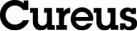 Article	DOI: 10.7759/cureus.2857Prognosis of Percutaneous Intervention of a Left Main Coronary Artery Stenosis Without the Use of Intravascular ImagingMazhar Mahmood 1 , Afrasyab Altaf 1 , Momin Salahuddin 1 , Momin Khan 2 , Karamat A. Shah 1 , Hammad Shah 3Department of Cardiology, Rehman Medical Institute, Peshawar, PAK 2. Department of Cardiology, Rehman Medical Institute, PESHAWAR, PAK 3. Department of Cardiology, Rehman Medical InstituteCorresponding author: Afrasyab Altaf, afrasyabaltaf@gmail.com Disclosures can be found in Additional Information at the end of the article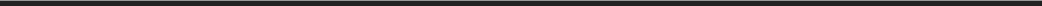 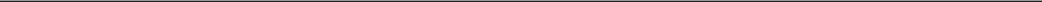 Received 01/29/2018 Review began 02/18/2018 Review ended 06/12/2018 Published 06/22/2018© Copyright 2018Mahmood et al. This is an open access article distributed under the terms of the Creative Commons Attribution License CC-BY 3.0., which permits unrestricted use, distribution, and reproduction in any medium, provided the original author and source are credited.AbstractObjectivesThe aim of this study was to assess the prognosis in patients with left main coronary artery stenosis one year after percutaneous coronary intervention (PCI).MethodsOur study included 40 patients who underwent PCI for left main coronary arterystenosis without the use of intravascular ultrasound (IVUS). Patients were followed for a year, and the prognostic effect of PCI on a composite end-point of revascularization, new myocardial infarction, cardiac death, and on all-cause mortality was assessed in multivariable Cox analysis.ResultsThe multivariable analysis showed a good prognosis in patients receiving PCI with a total event rate of 7.5%. The independent predictors for major adverse cardiac events (MACE) were diabetes (p = 0.02). Other prognostic factors included in the model were gender, age, smoking, body mass index (BMI), hypertension, the complexity of the vessel, and ejection fraction.ConclusionPCI for left main coronary artery stenosis without the use of IVUS has a good prognosis after one year of clinical follow-up.Categories: CardiologyKeywords: ischemic heart disease, left main stem, intravascular imaging, percutaneous coronary intervention, coronary artery stenosisIntroductionLeft main coronary artery disease (LMCAD) is associated with significant morbidity and mortality. The relative risk of perioperative mortality for patients with significant LMCA stenosis compared with patients without LMCAD is 1.3. The five-year mortality in coronary-artery bypass grafting (CABG) patients with three-vessel disease is 10.7%, compared with 15.8%How to cite this articleMahmood M, Altaf A, Salahuddin M, et al. (June 22, 2018) Prognosis of Percutaneous Intervention of a Left Main Coronary Artery Stenosis Without the Use of Intravascular Imaging. Cureus 10(6): e2857. DOI 10.7759/cureus.2857in patients with LMCAD [1-4]. Conventionally, CABG is recommended for most patients with LMCAD [5-6].However, more recently, randomized trials have shown that percutaneous coronary intervention (PCI) might be an acceptable alternative for such lesions in certain cases [7-10]. This is particularly true in patients with coronary artery disease of low or intermediate anatomical complexity [9]. With recent advances in an improved risk factor profile, careful patient selection, newer drug-eluting stents (DES), and improved intravascular imaging modalities, the use of PCI is expanding.The aim of this study was an evaluation of clinical outcomes, including unstable angina, myocardial infarction, target vessel revascularization, and death in patients undergoing left main stem stenting without the use of intravascular imaging. Informed consent was taken from all participants in the study which abided by the Declaration of Helsinki.Materials And MethodsEnrollment, randomization, and follow-upPatients were assessed for eligibility by interventional cardiologists in collaboration with cardiac surgeons. Inclusion criteria included stenosis of the left main coronary artery of 50% or more, as estimated visually, with a consensus for eligibility for revascularization with either PCI or CABG and patients with a low-to-intermediate anatomical complexity of coronary artery disease (SYNTAX score 32 or less). Exclusion criteria included left main stem disease, along with triple vessel disease, and patients with a high anatomical complexity of coronary artery disease (Synergy Between PCI with Taxus and Cardiac Surgery (SYNTAX) score more than 32).A history was taken and a detailed examination was done for all patients. Twelve-lead electrocardiography was performed before and after the procedure. Levels of the troponin were measured at the baseline and at 12 and 24 hours after the procedure. Clinical follow-up was performed at one month, six months, and one year. Echocardiography was done at the baseline and then at one year during follow-up. Risk factors were managed according to standard protocols, and guideline-directed medical therapy was recommended for all the patients.Revascularization strategies and medicationsThe technique of performing PCI is described in detail elsewhere [11]. Intravascular ultrasonographic guidance was not used. Drug-eluting stents were deployed in all patients. Anticoagulation was achieved with heparin during the procedure and with glycoprotein (GP) IIb/IIIa inhibitors in the initial 12 hours post procedure. Dual antiplatelet therapy was advised for all patients.Assessment of risk and follow-up for adverse outcomesA team of cardiologists was involved in the follow-up of patients. Patients were contacted after a year by telephone, as well as scheduled consultations to assess for adverse events. Three patients were lost to follow-up due to change of permanent address and telephone numbers. Outcomes included in major adverse cardiac events (MACE) were cardiac death, death due to other causes, myocardial infarction, unstable angina, and target vessel revascularization (TVR).StatisticsThe distribution of variables was assessed using the Kołmogorov-Smirnov test. Statistical analysis results are expressed as the means ± SD. The t-test and one-way analysis of variance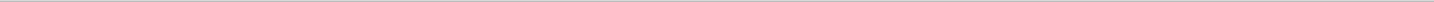 2018 Mahmood et al. Cureus 10(6): e2857. DOI 10.7759/cureus.2857	2 of 10(one-way ANOVA) were performed on normally distributed data. For analysis of nominal data and proportions (hypertension, and smoking), the x2 test was used. Cox proportional hazards analysis were used to identify risk factors for the occurrence of MACE during follow-up. All baseline, demographic, clinical, and angiographic variables were entered into the model. Results are reported as hazard ratios (HRs) and 95% CIs. All statistical tests were two-tailed, and p values were statistically significant at < 0.05. All data were analyzed using the Statistical Package for Social Sciences (SPSS) (IBM SPSS Statistics, Armonk, NY), V.20.0 software.ResultsThe mean age of our study sample was 59 ± 13.02 years. For the purpose of PCI, only DES (sirolimus, everolimus, rapamycin, zotarolimus) were used. Out of the 40 patients who underwent PCI for left main stem disease, 27 (67.5%) were men and 13 (32.5%) were women. Ten patients (25%) were smokers, while 30 (75%) were nonsmokers; nine (22.5%) patients were overweight, 14 (35%) had diabetes, and 13 (32.5%) were hypertensive. Four (10%) of the 40 patients in our study had multivessel disease.No reflow phenomena were found in any of the patients during the procedure. All 40 (100%) patients were given adjunctive treatment with GP IIb/ IIIa antagonists in the catheterization laboratory, as well as for 12 - 24 hours post-procedure. With regard to maintenance therapy after PCI, 100% were receiving aspirin, clopidogrel, and nitrates, 97.5% received beta-blockers, 90% received angiotensin-converting enzyme inhibitors (ACEI), and 45% received diuretics. Baseline characteristics for the study sample are shown in Table 1.2018 Mahmood et al. Cureus 10(6): e2857. DOI 10.7759/cureus.2857	3 of 10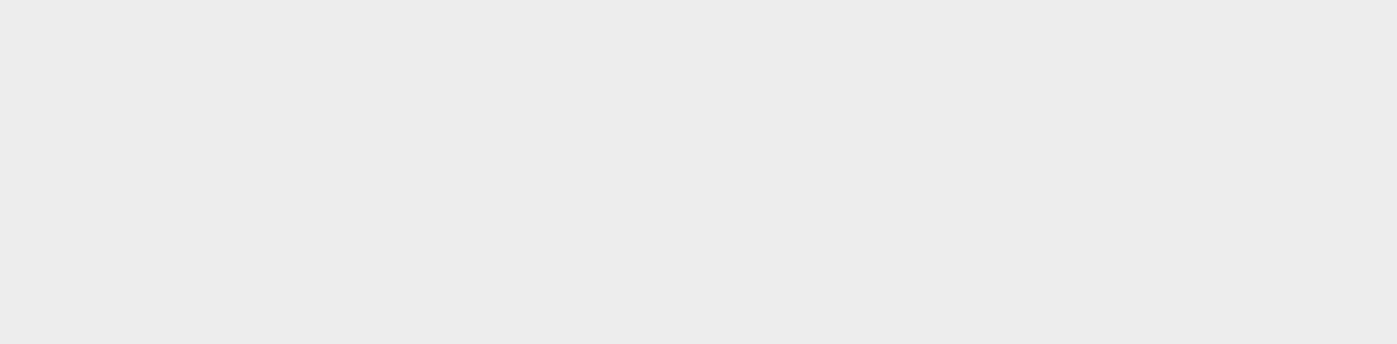 TABLE 1: Baseline Characteristics of Patients Included in StudyExpressed as mean in yearsExpresses as mean with standard deviationn: number; BMI: body mass index; ACEI: angiotensin converting enzyme inhibitors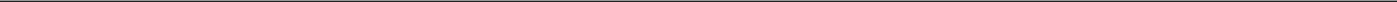 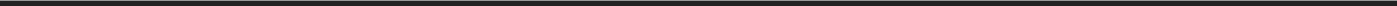 Cumulative MACE for this study was 7.5% (three patients). The Kaplan Meier analysis is shown in Figure 1.2018 Mahmood et al. Cureus 10(6): e2857. DOI 10.7759/cureus.2857	4 of 10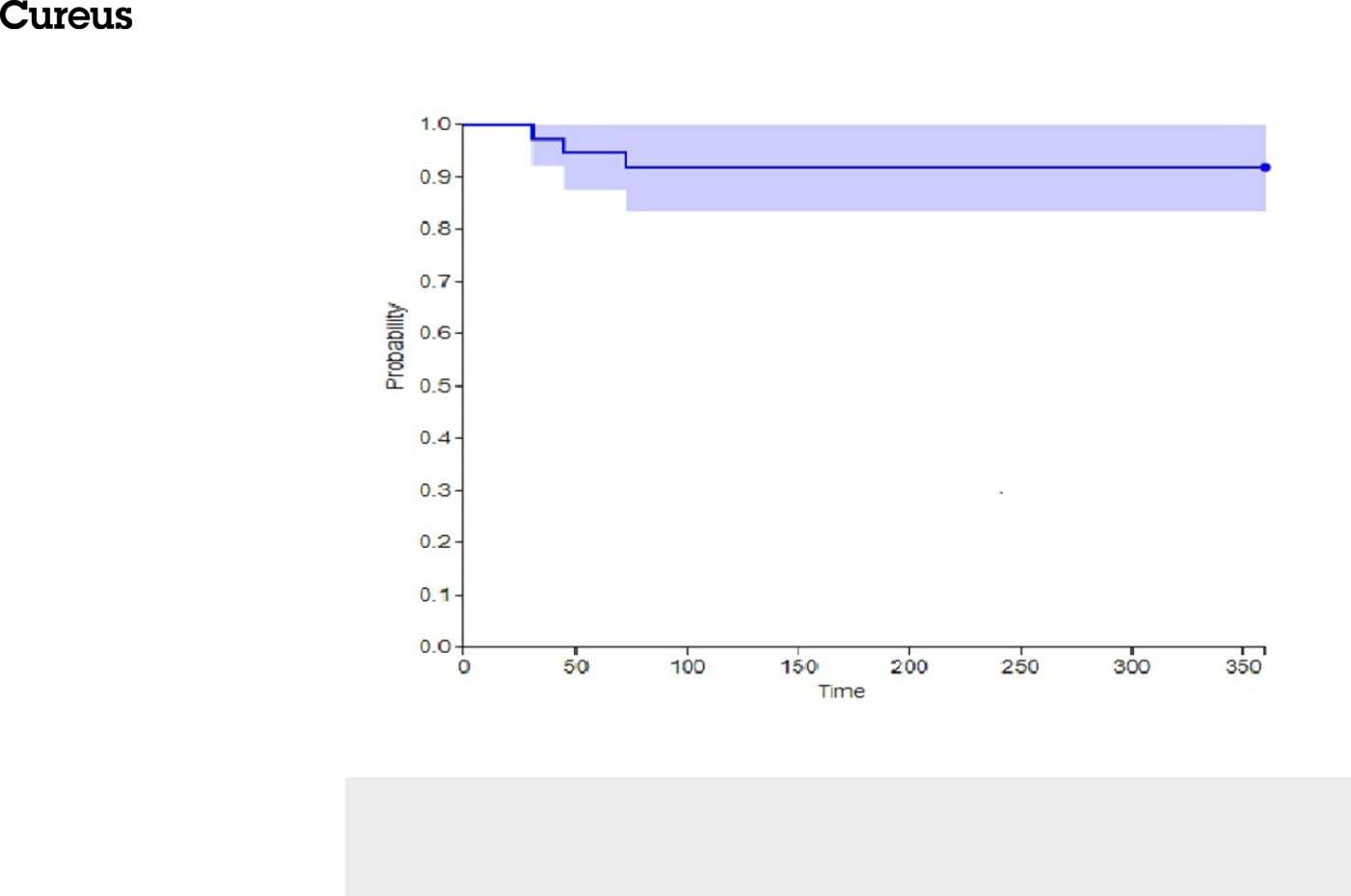 FIGURE 1: Kaplan Meier analysis of subjects included in studyThe one-year mortality was 5% (two patients): myocardial infarction 2.5% (one patient) and unstable angina episodes 2.5% (one patient), and no patient had target vessel revascularization. Among the patients with adverse events, one myocardial infarction patient died.A multivariate Cox regression analysis with risk factors for coronary artery disease as predictivevariables and MACE as the dependent variable were carried out. Analysis showed that diabetes(P = 0.02) was an independent predictor of MACE. Variables excluded by the model were age (P =0.42), gender (P = 0.75), smoking (P = 0.42), body mass index (BMI) (P = 0.47), hypertension (P =0.84), ejection fraction (EF) (P = 0.89), and multivessel disease (P = 0.28) as shown in Table 2.2018 Mahmood et al. Cureus 10(6): e2857. DOI 10.7759/cureus.2857	5 of 10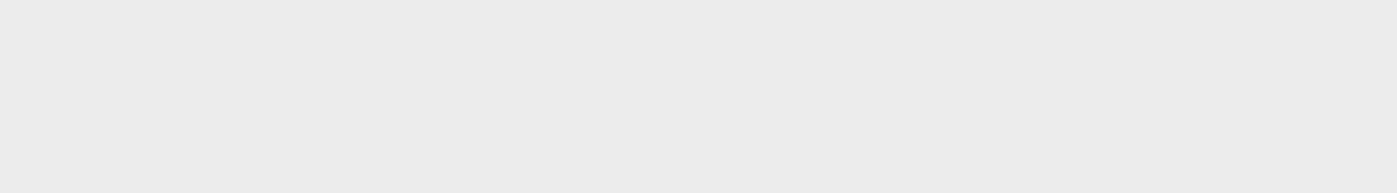 TABLE 2: Cox Regression Table With Hazard Ratio For Various VariablesCI: confidence interval; BMI: body mass indexDiscussionLeft main stem (LMS) disease has prognostic significance and is found in about 5% of patients admitted for coronary angiographies [12-13]. The Coronary Artery Surgery Study (CASS) showed significantly improved five-year mortality in CABG as compared to medical therapy (16% vs 43%) [14]. CABG is traditionally regarded as the standard treatment for LMS disease, but since the start of PCI era, interventional cardiologists have been rigorously assessing its role in LMS disease.The high survival rate for post-CABG patients has been shown in multiple studies [15]. However, the Unprotected Left Main Trunk Intervention Multicenter Assessment (ULTIMA) registry demonstrated promising results for PCI to left main stem with 24% one-year mortality which was even lower in the low-risk group (3.4%) [16]. Biondi-Zoccai et al. [17] also demonstrated a MACE rate of 10.6 and mortality rate of 5.5% for PCI patients. Other registries comparing CABG to PCI also demonstrated similar MACE rates [18-19]. Two important aspects that came to light from these registries were the increased rates of target lesion revascularization (TLR) in the PCI group, while there was a higher incidence of cerebrovascular accidents (CVA) in the CABG patients. The Revascularization for Unprotected Left Main Coronary Artery Stenosis: Comparison of Percutaneous Coronary Angioplasty Versus Surgical Revascularization (MAIN-COMPARE) registry [20] also reported similar results.The Study of Unprotected Left Main Stenting versus Bypass Surgery (LE MANS) was the first randomized controlled trials (RCT) and enrolled 105 patients with significant LMS disease (defined as > 50% stenosis angiographically) [21]. The primary endpoint was the change in the left ventricular ejection fraction (LVEF) at 12 months, while the secondary endpoint was a major adverse cardiac and cerebrovascular event (MACCE) at 30 days and one year. Surprisingly, there was a statistically significant improvement in LVEF with patients treated with PCI versus CABG (58% versus 54%). PCI was also associated with a lower MACE rate at 30 days (2% versus 13%) with a MACE being equivalent at one year in the two groups. The study did have a number of limitations, including a small sample size, high use of bare metal stents2018 Mahmood et al. Cureus 10(6): e2857. DOI 10.7759/cureus.2857	6 of 10(BMS), and a lower than the contemporary use of left internal mammary artery (LIMA) grafts.The Synergy Between PCI With Taxus and Cardiac Surgery (SYNTAX) trial was the largest to compare PCI to CABG in LMS disease and demonstrated that if patients were divided into tertiles of syntax score (0-22, 23-32, and above 32), the results were comparable in the lower two tertiles. CABG showed better results as compared to PCI when the syntax score was above[22-23].Two recent studies showed conflicting results for coronary artery bypass (CABG) vs percutaneous coronary intervention (PCI) in left main coronary artery (LMCA) disease.The EXCEL (Evaluation of XCIENCE vs Coronary Artery Bypass Surgery for Effectiveness of Left Main Revascularization) trial demonstrated non-inferiority of PCI with everolimus-eluting stents to CABG in low or intermediate SYNTAX score patients [7]. At three years, the MACE rate was 15.4% in the PCI group as compared with 14.7% in the CABG group (95% confidence interval (CI), 0.79 - 1.26) [7].The NOBLE (Nordic-Baltic-British Left Main Revascularization) trial found that despite a similar mortality, the five-year MACE was higher after PCI as compared to CABG (28.9% for PCI vs 19.1% for CABG) (HR:1.48; 95% CI, 1.11 - 1.96) [24].Two important factors which could explain the difference between the two trials were the under-utilization of intravascular ultrasound (IVUS) and use of first-generation stents in 11% of PCI patients in the NOBLE trial.A number of factors can influence the outcome of stenting in left main stem diseases, such as lesion location, stent type, use of intravascular imaging, and complexity of lesion. The distal left main disease poses a particularly challenging vessel anatomy to treat [25]. The Drug-Eluting Stent for Left Main Coronary Artery Disease (DELTA) registry compared ostial/mid-shaft lesions versus distal lesions. The higher rate of TLR was found with distal lesions [26]. In our study, cases with the distal left main disease were relatively fewer, which could explain the good prognosis. Moreover, the Culotte technique appeared to be associated with better outcomes as opposed to the T-stent technique with an in-stent restenosis (ISR) rate of 21% and 56% and a TLR rate of 15% and 56%, respectively [25].In-stent restenosis and thrombosis are two of the primary concerns in patients coming for PCI. Pandya et al. showed that use of BMS was associated with poorer outcomes than DES [27]. The Intracoronary Stenting and Angiographic Results: Drug-Eluting Stents for Unprotected Coronary Left Main Lesions (ISAR LEFT MAIN and ISAR LEFT MAIN 2) trials were carried out to compare different types of DES [28-29]. These studies proved that outcomes were not influenced by stents (DES) from the same generation.Appropriate sizing and apposition of stents in LMS disease play an important role in the prevention of ISR and thrombosis. There are no large trials investigating the use of IVUS for PCI but data from certain relatively small studies, such as the MAIN-COMPARE study, point towards improved outcomes with the use of IVUS [30]. In our study, we did not use intravascular imaging due to non-availability of IVUS in our hospital. Patients who agreed to undergo PCI were informed of this limitation. The results in our study were comparable to aforementioned studies, hence showing that absence of intravascular imaging may not be considered a major setback for intervention in left main stem disease.Limitations2018 Mahmood et al. Cureus 10(6): e2857. DOI 10.7759/cureus.2857	7 of 10The sample size was relatively small due to stringent inclusion criteria of our study.FutureIn recent times, the outcomes of PCI in LMS disease have improved drastically. This can be attributed to improved stent technology, drug-delivery systems, intravascular imaging, and more potent antiplatelet drugs. More randomized controlled trials (RCTs) are required to establish PCI as a standard treatment option for LMS disease in an era dominated by CABG as the gold standard.ConclusionsPercutaneous coronary intervention to left main coronary artery stenosis without the use of intravascular imaging showed good prognosis. It would not only save a huge amount of time for physicians during procedures but also prevent a financial burden on patients if they cannot afford intravascular imaging. Hence, more patients will benefit from left main coronary artery interventions, which are considered high-risk by interventionists. Further studies with large sample sizes and longer follow-up will be required to properly ascertain a full prognosis.Additional InformationDisclosuresHuman subjects: Consent was obtained by all participants in this study. Rehman Medical Institute Ethical Review Committee issued approval not applicable. Approved. Animal subjects: All authors have confirmed that this study did not involve animal subjects or tissue. Conflicts of interest: In compliance with the ICMJE uniform disclosure form, all authors declare the following: Payment/services info: All authors have declared that no financial support was received from any organization for the submitted work. Financial relationships: All authors have declared that they have no financial relationships at present or within the previous three years with any organizations that might have an interest in the submitted work. Other relationships: All authors have declared that there are no other relationships or activities that could appear to have influenced the submitted work.ReferencesCaracciolo EA, Davis KB, Sopko G, et al.: Comparison of surgical and medical group; survival in patients with left main coronary artery disease. Circulation. 1995, 91:2325-34.10.1161/01.CIR.91.9.2325Chikwe J, Kim M, Goldstone AB, et al.: Current diagnosis and management of left main coronary disease. Eur J Cardiothorac Surg. 2010, 38:420-30. 10.1016/j.ejcts.2010.03.003Rao V, Ivanov J, Weisel RD, et al.: Predictors of low cardiac output syndrome after coronary artery bypass. J Thorac Cardiovasc Surg. 1996, 112(1):38-51. 10.1016/S0022-5223(96)70176-9Jönsson A, Ivert T, Svane B, et al.: Classification of left main coronary obstruction: feasibility of surgical angioplasty and survival after coronary artery bypass surgery. Cardiovasc Surg. 2003, 11(6):497-505. 10.1016/S0967-2109(03)00111-XFihn SD, Blankenship JC, Alexander KP, et al.: 2014 ACC/AHA/AATS/PCNA/ SCAI/STS focused update of the guideline for the diagnosis and management of patients with stable ischemic heart disease: a report of the American College of Cardiology/ American Heart Association Task Force on Practice Guidelines, and the American Association for Thoracic Surgery, Preventive Cardiovascular Nurses Association, Society for Cardiovascular Angiography and Interventions, and Society of Thoracic Surgeons. J Am Coll Cardiol. 2014, 64:1929-49.10.1016/j.jacc.2014.07.017Windecker S, Kolh P, Alfonso F, et al.: 2014 ESC/EACTS Guidelines on myocardialrevascularization: The Task Force on Myocardial Revascularization of the European Society of Cardiology (ESC) and the European Association for Cardio-Thoracic Surgery (EACTS)2018 Mahmood et al. Cureus 10(6): e2857. DOI 10.7759/cureus.2857	8 of 10developed with the special contribution of the European Association of Percutaneous Cardiovascular Interventions (EAPCI). Eur Heart J. 2014, 35:2541-619.10.1093/eurheartj/ehu278Stone GW, Sabik JF, Serruys PW, et al.: Everolimus-eluting stents or bypass surgery for left main coronary artery disease. NEJM. 2016, 375:2223-35. 10.1056/NEJMoa1610227Cavalcante R, Sotomi Y, Lee CW, et al.: Outcomes after percutaneous coronary intervention or bypass surgery in patients with unprotected left main disease. J Am Coll Cardiol. 2016, 68:999-1009. 10.1016/j.jacc.2016.06.024Morice MC, Serruys PW, Kappetein AP, et al.: Five-year outcomes in patients with left main disease treated with either percutaneous coronary intervention or coronary artery bypass grafting in the synergy between percutaneous coronary intervention with taxus and cardiac surgery trial. Circulation. 2014, 129:2388-94. 10.1161/CIRCULATIONAHA.113.006689Capodanno D, Stone GW, Morice MC, et al.: Percutaneous coronary intervention versuscoronary artery bypass graft surgery in left main coronary artery disease: a meta-analysis of randomized clinical data. J Am Coll Cardiol. 2011, 58:1426-32. 10.1016/j.jacc.2011.07.005Kappetein AP, Serruys PW, Sabik JF, et al.: Design and rationale for a randomized comparison of everolimus-eluting stents and coronary artery bypass graft surgery in selected patients with left main coronary artery disease: the EXCEL trial. EuroIntervention. 2016, 12:861-72.10.4244/EIJV12I7A141Rampat R, Hildick-Smith D: Main stem percutaneous coronary intervention - data and ongoing trials. Interventional Cardiology Review. 2015, 10:132-35.10.15420/icr.2015.10.03.132DeMots H, Rösch J, McAnulty JH, Rahimtoola SH: Left main coronary artery disease. Cardiovasc Clin. 1977, 8:201-11.Yusuf S, Zucker D, Peduzzi P, et al.: Effect of coronary artery bypass graft surgery on survival: overview of 10-year results from randomised trials by the Coronary Artery Bypass Graft Surgery Trialists Collaboration. Lancet. 1994, 344:563-70. 10.1016/S0140-6736(94)91963-1Silvestri M, Barragan P, Sainsous J, et al.: Unprotected left main coronary artery stenting: immediate and mediumterm outcomes of 140 elective procedures. J Am Coll Cardiol. 2000, 35:1543-50. 10.1016/S0735-1097(00)00588-XTan WA, Tamai H, Park SJ, et al.: Long-term clinical outcomes after unprotected left main trunk percutaneous revascularization in 279 patients. Circulation. 2001, 104:1609-14.10.1016/j.ahj.2007.10.009Biondi-Zoccai GG, Lotrionte M, Moretti C, et al.: A collaborative systematic review and meta-analysis on 1278 patients undergoing percutaneous drug-eluting stenting for unprotected left main coronary artery disease. Am Heart J. 2008, 155:274-83. 10.1016/j.ahj.2007.10.009Chieffo A, Morici N, Maisano F, et al.: Percutaneous treatment with drug-eluting stentimplantation versus bypass surgery for unprotected left main stenosis: a single-center experience. Circulation. 2006, 113:2542-47. 10.1161/CIRCULATIONAHA.105.595694Lee MS, Kapoor N, Jamal F, et al.: Comparison of coronary artery bypass surgery with percutaneous coronary intervention with drug-eluting stents for unprotected left main coronary artery disease. J Am Coll Cardiol. 2006, 47:864-70. 10.1016/j.jcin.2008.02.007Seung KB, Park DW, Kim YH, et al.: Stents versus coronary artery bypass grafting for left main coronary artery disease. N Engl J Med. 2008, 358:1781-92. 10.1056/NEJMoa0801441Buszman PE, Kiesz SR, Bochenek A, et al.: Acute and late outcomes of unprotected left main stenting in comparison with surgical revascularization. J Am Coll Cardiol. 2008, 51:538-45.10.1016/j.jacc.2007.09.054Serruys PW, Morice MC, Kappetein AP, et al.: Percutaneous coronary intervention versus coronary-artery bypass grafting for severe coronary artery disease. N Engl J Med. 2009, 360:961-72. 10.1056/NEJMoa0804626Sianos G, Morel M, Kappetein AP, et al.: The SYNTAX score: an angiographic tool grading the complexity of coronary artery disease. Eurointervention. 2005, 1:219-27.Mäkikallio T, Holm NR, Lindsay M et al: On behalf of the NOBLE study investigators. NOBLE: a prospective, randomized trial comparing biolimus-eluting stents and bypass graft surgery in selected patients with left main coronary artery disease. Presented at: the 2016 Transcatheter Cardiovascular Therapeutics meeting scientific symposium. Washington, DC; October.29:2016. 10.1016/S0140-6736(16)32052-9Tiroch K, Mehilli J, Byrne RA et al: Impact of coronary anatomy and stenting technique on2018 Mahmood et al. Cureus 10(6): e2857. DOI 10.7759/cureus.2857	9 of 10long-term outcome after drug-eluting stent implantation for unprotected left main coronary artery disease. JACC Cardiovasc Interv. 2014:29–36. 10.1016/j.jcin.2013.08.013Naganuma T, Chieffo A, Meliga E, et al.: Long-term clinical outcomes after percutaneous coronary intervention for ostial/mid-shaft lesions versus distal bifurcation lesions in unprotected left main coronary artery: the DELTA Registry (drug-eluting stent for left main coronary artery disease): a multicenter registry evaluating percutaneous coronary intervention versus coronary artery bypass grafting for left main treatment. JACC Cardiovasc Interv. 2013, 6:1242-49. 10.1016/j.jcin.2013.08.005Pandya SB, Kim YH, Meyers SN, et al.: Drug-eluting versus bare-metal stents in unprotected left main coronary artery stenosis a meta-analysis. JACC Cardiovasc Interv. 2010, 3:602-11. 10.1016/j.jcin.2010.03.019Mehilli J, Kastrati A, Byrne RA, et al.: Paclitaxel- versus sirolimus-eluting stents for unprotected left main coronary artery disease. J Am Coll Cardiol. 2009, 53:1760-68.10.1016/j.jacc.2009.01.035Mehilli J, Richardt G, Valgimigli M, et al.: Zotarolimus- versus everolimus-eluting stents for unprotected left main coronary artery disease. J Am Coll Cardiol. 2013, 62:2075-82.10.1016/j.jacc.2013.07.044Park SJ, Kim YH, Park DW, et al.: Impact of intravascular ultrasound guidance on long-term mortality in stenting for unprotected left main coronary artery stenosis. Circ Cardiovasc Interv. 2009, 2:167-77. 10.1161/CIRCINTERVENTIONS.108.7994942018 Mahmood et al. Cureus 10(6): e2857. DOI 10.7759/cureus.2857	10 of 10See discussions, stats, and author profiles for this publication at: https://www.researchgate.net/publication/344609534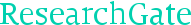 Prognostic significance of serum potassium level for major adverse cardiac events and death in patients with coronary atherosclerotic diseaseArticle in Acta Angiologica · October 2020DOI: 10.5603/AA.2020.0010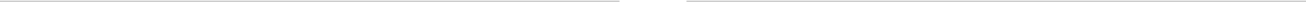 CITATIONS	READS0	587 authors, including:Afrasyab Altaf	Momin Salahuddin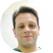 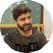 Rehman Medical Institute	Rehman Medical Institute25 PUBLICATIONS  167 CITATIONS	21 PUBLICATIONS  27 CITATIONS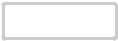 SEE PROFILE	SEE PROFILEMomin Khan	Hammad Shah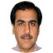 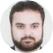 Rehman Medical Institute	Rehman Medical Institute1 PUBLICATION  0 CITATIONS	22 PUBLICATIONS  19 CITATIONSSEE PROFILE	SEE PROFILESome of the authors of this publication are also working on these related projects: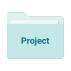 Coronary Interventions View projectHyperhomocystenemia association with coronary artery disease in absence of conventional risk factors among young adults View projectAll content following this page was uploaded by Afrasyab Altaf on 12 October 2020.The user has requested enhancement of the downloaded file.Acta Angiol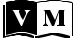 Vol. 26, No. 2, pp. 58–64Doi: 10.5603/AA.2020.0010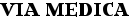 ORIGINAL ARTICLE	Copyright © 2020 Via MedicaISSN 1234–950Xwww.journals.viamedica.pl/acta_angiologicaPrognostic significance of serum potassium level for major adverse cardiac events and deathin patients with coronary atherosclerotic diseaseAfrasyab Altaf1, Aftab Alam1, Momin Salahuddin2, Momin Khan1, Mazhar Mahmood1, Hammad Shah3, Karamat Ali Shah21Assistant Professor, Cardiology Department, Rehman Medical Institute, Peshawar, Pakistan2Professor, Cardiology Department, Rehman Medical Institute, Peshawar, Pakistan3Fellow in Training, Cardiology Department, Rehman Medical Institute, Peshawar, PakistanAbstractIntroduction: Serum potassium levels have been shown in some animal studies to be associated with the process of atherosclerosis. We decided to assess the correlation of serum potassium level in ischemic heart disease patients with disease severity and its relationship with prognosis in terms of major acute cardiac events (MACE). Material and methods: This was a cross-sectional cohort study carried out at cardiology department of Rehman Medical Institute, from July 2016 to 31st Aug. 2018 a period of 26 months. 622 patients were included in the study. Clinical and angiographic characteristics were assessed based on the serum potassium level. Correlation of serum potassium level with Synergy between Percutaneous Coronary Intervention with Taxus and Cardiac Surgery (SYNTAX) and Gensini scores was also evaluated. Follow up for MACE was carried out after one year.Results: Mean serum potassium level was 3.93 ± 0.95 (mEq/l) in coronary artery disease patients. Serum potassium level showed negative correlation with SYNTAX score (r = –0.60, p < 0.05) and Gensini score (r = –0.64, p < 0.05). There was also a significant difference between low and high potassium level in relation to the multi-vessel disease on coronary angiography (p < 0.05). Low potassium level was a good predictor of adverse outcomes as shown by Kaplan-Meier analysis. Multivariate Cox regression analysis showed that serum potassium level and diabetes were independent predictors of MACE (p < 0.05).Conclusion: Low serum potassium level is correlated with more severe coronary atherosclerosis. Low potassium levels are associated with significantly poor outcomes.Key words: coronary artery disease, coronary angiography, prognosis, potassiumActa Angiol 2020; 26, 2: 58–64IntroductionCardiovascular disease is the leading cause of morbidity and mortality globally [1]. A lot of research is underway to better understand the causes of cardiovascular dis-ease as well as the means to reduce such an alarming incidence. One such modifiable factor which has come under light recently is serum potassium level.Hypokalemia has multiple effects on the myocardi-um and predisposes to arrhythmias while on the other hand hyperkalemia slows down conduction [2].Studies have shown that elevated potassium levels induce arterial smooth muscle relaxation and cause vasodilatation due to involvement of K+ channels and Na+/K+-ATPase [3–6]. Elevated serum potassium levels also play a role in the inhibition of platelet ag-Address for correspondence: Afrasyab Altaf, Cardiology Department, Rehman Medical Institute, 5/B-2, Hayatabad, Peshawar, Pakistan,e-mail: afrasyabaltaf@gmail.com58	www.journals.viamedica.pl/acta_angiologicaAfrasyab Altaf et al., Serum potassium and coronary artery diseasegregation and arterial thrombus formation, and hence coronary atherosclerosis [7–10].However, a few recent studies [11, 12] have demon-strated the correlation between elevated serum po-tassium levels and increased atherosclerosis as well as the severity of coronary artery disease, which would contradict the above-given explanations. So, keeping in mind the results of such studies, we hypothesized that lower serum potassium may be associated with an increased risk of cardiovascular events and mortality.Material and methodsThis was a cross-sectional (for correlation) and co-hort (for MACE) study carried out at cardiology depart-ment of Rehman Medical Institute, Peshawar, which is one of the biggest tertiary care hospitals in KPK, Pakistan providing 24/7 cath. lab facility, from July 2016 to August 2018, a period of 26 months. A total of 622 patients were included in the study population using universal sampling technique. All those patients were included who gave consent for inclusion and were admitted or discharged with the diagnosis of ischemic heart disease fulfilling the criteria of either stable angina, unstable angina or myo-cardial infarction [13]. Patients who were admitted due to non-cardiac causes like severe pneumonia, ARDS, and renal failure were excluded from the study population. All baseline demographic characteristics including age, gender, diabetes, hypertension, body mass index (BMI), smoking, alcohol consumption, and medication use were noted for each patient from history and hospital records. For measured variables, blood samples were taken at admission and sent for analysis of serum potassium, hemoglobin level, troponin level, CRP level, creatinine, and urea, total cholesterol (TC), low-density lipopro-tein cholesterol (LDL), triglyceride (TG), high-density lipoprotein cholesterol (HDL) levels (Cobas B221 and 6000, Roche-Switzerland). All cases were divided into two groups (Low and High potassium groups) based on median serum potassium levels.Definition of risk factorsand clinical syndromesHypercholesterolemia was diagnosed in patients who had been given lipid-lowering medication or had a history of total cholesterol levels > 200 mg/dl [14]. Pa-tients were diagnosed as hypertensive if they were doc-umented to have a systolic blood pressure 140 mm Hg or a diastolic blood pressure 90 mm Hg on more than two occasions (but not during the angiogram proce-dure) or were already on antihypertensive therapy [15]. Patients were diagnosed with diabetes mellitus if they had a documented fasting glucose value > 126 mg/dl or HbA1C of >7 on one or more occasion or were tak-ing insulin or oral hypoglycemic medications for diabe-tes mellitus. Myocardial infarction (MI) on presentation was diagnosed by a history of chest pain, electrocar-diogram showing new ST-segment/T wave changes or new pathological Q waves or new left bundle branch block (LBBB), echocardiographic evidence of new regional wall motion abnormality and two recordings of hs-troponin levels showing rise and/or fall in values with at least one value above 99th percentile upper reference limit (URL). Body mass index was calculated by dividing the weight of the patient in kilograms by the square of height in meters. Active Smokers were defined as someone who smoked > 100 cigarettes, cigars, or pipes in their lifetime and still smoked in the last 28 days. Smokers were classified as former only if they had smoked > 100 cigarettes, cigars, or pipes in their lifetime and has not smoked in the last 28 days preceding the date of angiography [16].Angiographic evaluationCoronary angiography was performed with Selding-er technique in all the patients [17]. All angiographic assessments were done by two independent cardiolo-gists. In case of difference in opinion, a third cardiologist was consulted. Patients were then divided into a con-trol group (normal coronary vessels) and cases group (coronary arteries with the disease). Control group included 100 subjects and 622 cases with coronary artery stenosis ≥ 50% of the vessel diameter were included in the CAD group (622 cases: 371 men and 251 women). SYNTAX and Gensini scoring systems were used to assess the severity of coronary stenosis in all cases. In SYNTAX score calculation each coronary lesion producing ≥ 50% diameter stenosis in vessels1.5 mm was scored separately using the SYNTAX score algorithm available on the Internet from the and added to obtain the overall SYNTAX score. Gensini score is based on the severity of lesion narrowing, number of lesions, lesion location, and influence of collaterals [18, 19].Major adverse cardiac events (MACE) for the pur-poses of follow-up were as follows: (1) acute myocardial infarction; (2) decompensated heart failure; (3) target vessel revascularization and (4) mortality due to cardiac disease [20].This study was evaluated and approved by the Re-search evaluation and Ethics Committee of Rehman Med-ical Institute. The study abided by the principles of the Declaration of Helsinki. Written and informed consent was obtained from each patient included in the study.Statistical analysisData were analyzed for normality using the Kolmogo-rov-Smirnov (KS) test. Continuous data are presentedwww.journals.viamedica.pl/acta_angiologica	59Acta Angiol, 2020, Vol. 26, No. 2Table 1. Baseline characteristics and angiographic features of study groups based on serum potassium levels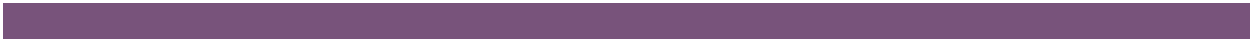 *P ≤ 0.05; CRP: C-reactive protein; RAA: renin angiotensin aldosterone system inhibitors; LAD: left anterior descending artery; LCX: left circumflex artery; RCA:right coronary arteryas means ± SD Between-group comparisons were performed using t-test. Categorical data were pre-sented as percentages and analyzed using c 2 test. The correlation between serum potassium level, Syntax and Gensini scores were examined by Pearson correlation analysis. and Kaplan Meyer analysis was used for sur-vival analysis. Differences with p values < 0.05 were considered statistically significant. Multivariate Cox re-gression analysis was done to examine the independent predictors of MACEResultsGeneral clinical data comparisonMean serum potassium level was 3.93 ± 0.95 (mEq/l) in coronary artery disease patients. Patients were dividedbased median serum potassium level (4 mEq/l) and com-parison was made of baseline characteristics. There were no significant differences in clinical characteristics at base-line between the two groups with high and low potassium levels (p > 0.05) (Table 1). All patients received similar medication such as anti-platelets, beta-blockers, Renin An-giotensin Aldosterone system (RAAS) inhibitors, statins, ni-trates and diuretics. Patients’ characteristics with and with-out MACE were also compared which showed a significant difference in serum potassium level, BMI, ejection fraction, SYNTAX score, Gensini Score and multi-vessel disease (p ≤ 0.05) (Table 2).Angiographic assessment and correlationAngiographic analysis based on serum potassium level demonstrated that there was a significant difference60	www.journals.viamedica.pl/acta_angiologicaAfrasyab Altaf et al., Serum potassium and coronary artery diseaseTable 2. Patient characteristics and angiographic features of study groups according to MACE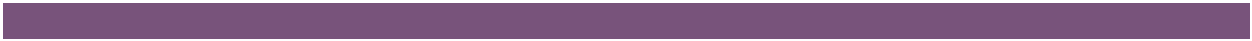 *P ≤ 0.05; CRP: C-reactive protein; RAA: renin angiotensin aldosterone system inhibitors; LAD: left anterior descending artery; LCX: left circumflex artery; RCA:right coronary arterybetween low and high potassium level groups in terms of multi-vessel disease, SYNTAX score and Gensini score (p < 0.05). The involvement of the type of vessel was similar in both groups (p > 0.05) (Table 1).The mean SYNTAX score all patients was 32.78 ± 8.70 while the Gensini score was 68.30 ± 16.46. The results of Pearson’s correlation indicate that there was a significant negative correlation between the concentra-tion of potassium and SYNTAX score (r = –0.60, p < 0.05). and Gensini score (r= –0.64, p < 0.05) (Fig. 1).Survival and multivariate analysis for MACEFor analysis, we assessed Kaplan-Meier curves accord-ing to median value of serum Potassium level (median4 mEq/l) (Fig. 2). The Kaplan-Meier curves revealed a significantly worse cumulative outcome in patients with serum Potassium level below 4 mEq/l.Cumulative MACE for this study was 3.4% (21 pa-tients). The 180 days mortality was 1.28% (8 patient), myocardial infarction 1.76% (11 patients), target vessel revascularization was 1.1% (7 patients) and cardiac failure was 1.1% (7 patients) (Tables 3, 4).DiscussionData from the Systolic Hypertension in the Elderly Program (SHEP) [21] trial has shown that normal potassium level has significantly reduced hazard rationwww.journals.viamedica.pl/acta_angiologica	61Acta Angiol, 2020, Vol. 26, No. 2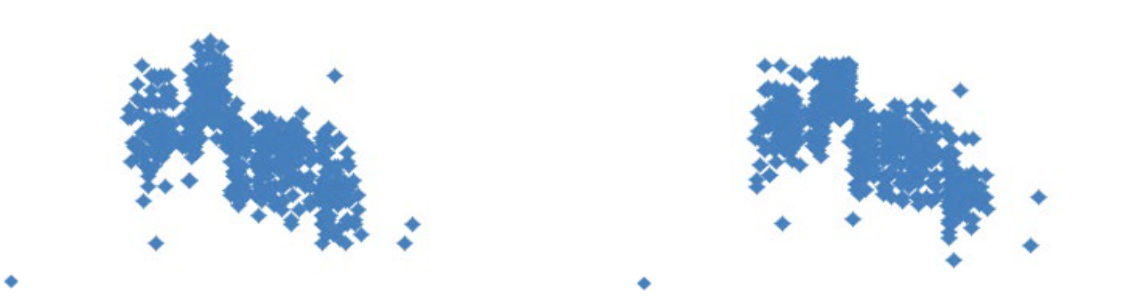 Figure 1. Correlation of serum potassium level with (a) SYNTAX score and (b) Gensini score. Pearson’s correlation analysis show negative correlation for both [SYNTAX score (r = –0.06) and Gensini score (r = – 0.64)]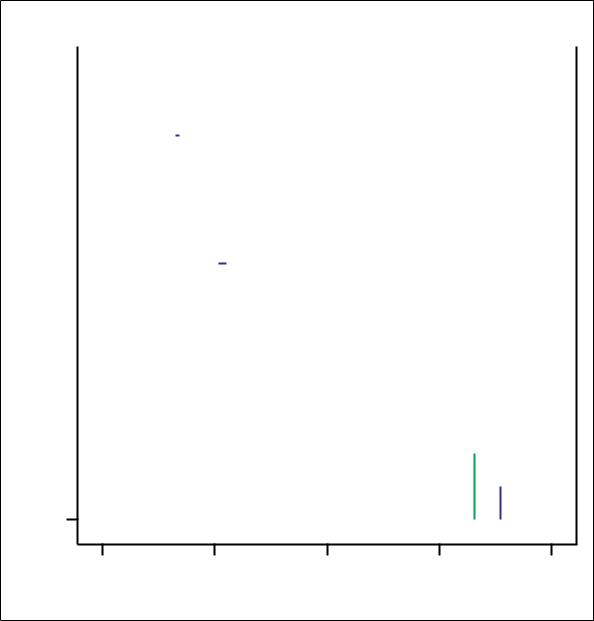 0.0Figure 2. Kaplan Meier analysis based on median serum po-tassium level. A significant difference between low and high potassium for adverse outcomes (p < 0.05). Time in number of daysfor cardiovascular events including stroke and coro-nary vessels related events. Moreover, animal studies have shown that high potassium diets normalize blood pressure and provide protection against atherosclerosis in arteries [22].Increased potassium content in diets plays a role reduction of vascular lesions owing to decreased en-dothelial injuries and less adherence and infiltration of macrophages into the vascular wall [11].Other mechanisms explaining the role of increased potassium levels in the maintenance of normal bloodTable 3. Univariate analysis for MACE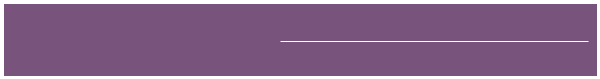 BMI: body mass index; BNP: basic natriuretic peptide; CAD: coronary artery diseasepressure as well as prevention of coronary atheroscle-rosis are as follows; a) inhibition of platelet aggregation and arterial thrombosis; b) reduction in renal vascular resistance and increase in glomerular filtration rate;62	www.journals.viamedica.pl/acta_angiologicaAfrasyab Altaf et al., Serum potassium and coronary artery diseaseTable 4. Multivariate regression analysis for MACE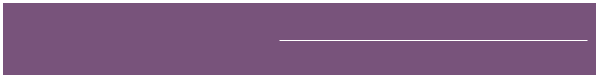 inhibition of free radical formation from vascular en-dothelial cells and macrophages; d) inhibition of vascular smooth muscle cell proliferation; and e) suppression of reactive oxygen species overproduction [23].Such established findings are in contradiction to two previous studies [11, 12] which have reported that hyperkalemia is associated with increased atherosclero-sis. Multiple factors can affect serum potassium levels including renal function, dietary intake, hormonal status, renin-angiotensin–aldosterone system, heart failure, myocardial infarction and drugs. The major limitation in the study conducted by Cavusoglu et al. [11] was that they only included subjects of the male gender. Diane et al. [24] previously reported that male sex was associated with higher potassium levels as compared to females. This could have clearly affected the results obtained by Cavusoglu and his research team.In the second study conducted by Guang et al. [12] the study group has no patients with myocardial infarc-tion. Although studies have shown that in acute stress such as myocardial infarction, the potassium level is higher due to various mechanisms involving necrosis induced activation of aldosterone system and sympa-thetic-adrenal induced involvement of sodium-potassi-um pumps [25–27]. But by the exclusion of such group from the study also means that patients with more severe could not be assessed for the observed results.We, in our study, not only included subjects of both genders but also myocardial infarction patients along with patients of chronic and stable coronary artery disease. We believe such a study group would a better understanding of patients in real-life situation. Moreover, we in our study not only assessed severity of coronary atherosclerosis not only by Gensini score which assesses the severity of coronary vasculature on the an-atomical basis and has been described elsewhere [19], but also SYNTAX score which is well-established sys-tem for quantification of coronary lesions as well as for prediction of major adverse cardiac events (MACE) in patients undergoing percutaneous coronary interven-tion (PCI) [18, 28–30]. Such measures were taken in or-der to ensure more reliable and comprehensive results.LimitationsIt is a single centered study and was not designed to interpret results based on ethnicity and dietary habits. Selecting a large population with multi-centered study would address such concerns.ConclusionSerum potassium level is lower in coronary artery disease and is correlated with severity of atheroscle-rosis on coronary angiography. Serum potassium is an independent predictor of adverse outcomes in coronary artery disease patients.Acknowledgement of grant supportThis research did not receive any specific grant from funding agencies in the public, commercial, or not-for-profit sectors.Conflict of interest:None.References:American Heart Association. Heart disease and stroke statistics: 2005 Update. Dallas, Tex: American Heart Association. 2004.Sica DA, Struthers AD, Cushman WC, et al. Importance of po-tassium in cardiovascular disease. J Clin Hypertens (Greenwich). 2002; 4(3): 198–206, doi: 10.1111/j.1524-6175.2002.01728.x, indexed in Pubmed: 12045369.Smith PD, Brett SE, Luykenaar KD, et al. KIR channels function as electrical amplifiers in rat vascular smooth muscle. J Physiol. 2008; 586(4): 1147–1160, doi: 10.1113/jphysiol.2007.145474, indexed in Pubmed: 18063660.Jin CZi, Kim HS, Seo EY, et al. Exercise training increases inward-ly rectifying K(+) current and augments K(+)-mediated vaso-dilatation in deep femoral artery of rats. Cardiovasc Res. 2011; 91(1): 142–150, doi: 10.1093/cvr/cvr050, indexed in Pubmed: 21349874.Haddy FJ, Vanhoutte PM, Feletou M. Role of potassium in reg-ulating blood flow and blood pressure. Am J Physiol Regul In-tegr Comp Physiol. 2006; 290(3): R546–R552, doi: 10.1152/ ajpregu.00491.2005, indexed in Pubmed: 16467502.Seo EY, Kim HJ, Zhao ZH, et al. Low K. current in arterial myocytes with impaired K-vasodilation and its recovery by exercise in hypertensive rats. Pflugers Arch. 2014; 466(11): 2101–2111, doi: 10.1007/s00424-014-1473-7, indexed in Pu-bmed: 24557713.Young DB, Lin H, McCabe RD. Potassium’s cardiovascular pro-tective mechanisms. Am J Physiol. 1995; 268(4 Pt 2): R825–www.journals.viamedica.pl/acta_angiologica	63Acta Angiol, 2020, Vol. 26, No. 2R837, doi: 10.1152/ajpregu.1995.268.4.R825, indexed in Pu-bmed: 7733391.Ando K, Matsui H, Fujita M, et al. Protective effect of dietary potassium against cardiovascular damage in salt-sensitive hyper-tension: possible role of its antioxidant action. Curr Vasc Phar-macol. 2010; 8(1): 59–63, doi: 10.2174/157016110790226561, indexed in Pubmed: 19485915.Tobian L, Jahner TM, Johnson MA. High K diets markedly reduce atherosclerotic cholesterol ester deposition in aortas of rats with hypercholesterolemia and hypertension. Am J Hypertens. 1990; 3(2): 133–135, doi: 10.1093/ajh/3.2.133, indexed in Pu-bmed: 2306340.Zhang Y, Zhu CG, Guo YL, et al. Higher fibrinogen level is inde-pendently linked with the presence and severity of new-onset coronary atherosclerosis among Han Chinese population. PLoS One. 2014; 9(11): e113460, doi: 10.1371/journal.pone.0113460, indexed in Pubmed: 25426943.Cavusoglu E, Chopra V, Gupta A. Relation of baseline serum potas-sium levels to angiographic findings in patients with known or sus-pected coronary artery disease. Am J Hypertens. 2009; 22: 754–762.Guang Xian Zhao, Xiang Lan Jin, Ji Long Kang, Chun Zi Jin. Se-rum potassium levels are associated with coronary artery lesion severity in coronary artery disease. Int J Clin Exp Med. 2016; 9(2): 3705–3710.Thygesen K, Alpert JS, Jaffe AS, et al. Joint ESC/ACCF/AHA/ WHF Task Force for the Universal Definition of Myocardial Infarction. Third universal definition of myocardial infarction. Circulation. 2012; 126(16): 2020–2035, doi: 10.1161/CIR. 0b013e31826e1058, indexed in Pubmed: 22923432.Catapano AL, Graham I, De Backer G, et al. ESC Scientific Doc-ument Group. 2016 ESC/EAS Guidelines for the Management of Dyslipidaemias. Eur Heart J. 2016; 37(39): 2999–3058, doi: 10.1093/eurheartj/ehw272, indexed in Pubmed: 27567407.Williams B, Mancia G, Spiering W, et al. Authors/Task Force Members:, ESC Scientific Document Group . 2018 ESC/ESH Guidelines for the management of arterial hypertension. Eur Heart J. 2018; 39(33): 3021–3104, doi: 10.1093/eurheartj/ ehy339, indexed in Pubmed: 30165516.https://www.health.govt.nz/our-work/preventative health well-ness/tobacco control/tobacco-control information-practition-ers/definitions smoking-status.https://www.medscape.com/answers/80279-119321/what is the seldinger technique for femoral central venous access and how is it performed.Palmerini T, Genereux P, Caixeta A, et al. Prognostic value of the SYNTAX score in patients with acute coronary syndromes un-dergoing percutaneous coronary intervention: analysis from the ACUITY (Acute Catheterization and Urgent Intervention Triage StrategY) trial. J Am Coll Cardiol. 2011; 57(24): 2389–2397, doi: 10.1016/j.jacc.2011.02.032, indexed in Pubmed: 21658558.Gensini GG. A more meaningful scoring system for determining the severity of coronary heart disease. Am J Cardiol. 1983; 51(3): 606, doi: 10.1016/s0002-9149(83)80105-2, indexed in Pubmed: 6823874.Ahn MJ, Kim MC, Ahn Y, et al. Impact of Complete Revascular-ization on Six-Year Clinical Outcomes and Incidence of Acute Decompensated Heart Failure in Patients With ST-Segment Elevation Myocardial Infarction and Multivessel Coronary Artery Disease. Am J Cardiol. 2018; 121(5): 544–551, doi: 10.1016/j. amjcard.2017.11.025, indexed in Pubmed: 29325904.Franse LV, Pahor M, Di Bari M, et al. Hypokalemia associat-ed with diuretic use and cardiovascular events in the Systol-ic Hypertension in the Elderly Program. Hypertension. 2000; 35(5): 1025–1030, doi: 10.1161/01.hyp.35.5.1025, indexed in Pubmed: 10818057.Tobian L. Protecting arteries against hypertensive inju-ry. Clin Exp Hypertens A. 1992; 14(1-2): 35–43, doi: 10.3109/10641969209036169, indexed in Pubmed: 1541045.Li X, Li Y, Jin J, et al. Increased serum cathepsin K in patients with coronary artery disease. Yonsei Med J. 2014; 55(4): 912– –919, doi: 10.3349/ymj.2014.55.4.912, indexed in Pubmed: 24954318.Wysowski DK, Kornegay C, Nourjah P, et al. Sex and age dif-ferences in serum potassium in the United States. Clin Chem. 2003; 49(1): 190–192, doi: 10.1373/49.1.190, indexed in Pu-bmed: 12507983.Goyal A, Spertus JA, Gosch K, et al. Serum potassium levels and mortality in acute myocardial infarction. JAMA. 2012; 307(2): 157–164, doi: 10.1001/jama.2011.1967, indexed in Pubmed: 22235086.Sekiyama H, Nagoshi T, Komukai K. et.al. Transient decrease in serum potassium level during ischemic attack of acute coronary syndrome: paradoxical contribution of plasma glucose level and glycohemo¬globin. Cardiovasc Diabetol. 2013; 12: 4.Zhang H, Zhou CY. and Fu HY. The level of potassium in early patients with acute myocardial infarction and the analysis of its relevant factors. Chinese Journal of Prevention and Control of Chronic Diseases. 2011; 3: 026.Sianos G, Morel MA, Kappetein AP, et al. The SYNTAX Score: an angiographic tool grading the complexity of coronary artery disease. EuroIntervention. 2005; 1(2): 219–227, indexed in Pu-bmed: 19758907.Serruys PW, Onuma Y, Garg S, et al. Assessment of the SYNTAX score in the Syntax study. EuroIntervention. 2009; 5(1): 50–56, doi: 10.4244/eijv5i1a9, indexed in Pubmed: 19577983.Kato S, Saito N, Kirigaya H, et al. Incremental prognostic value of the SYNTAX score to late gadolinium-enhanced magnet-ic resonance images for patients with stable coronary artery disease. Heart Vessels. 2016; 31(6): 871–880, doi: 10.1007/ s00380-015-0685-x, indexed in Pubmed: 25904244.64	www.journals.viamedica.pl/acta_angiologicaView publication stats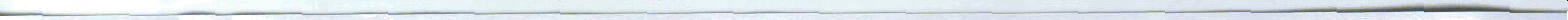 CureusOpen Access Original ArticleDOl: fi 0.T759/cureus.4279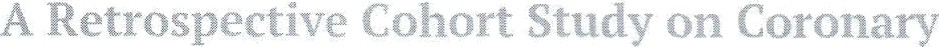 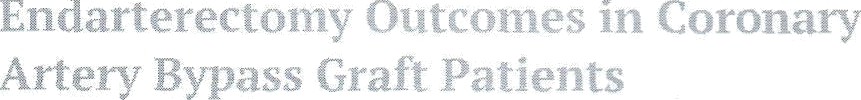 Hafez Mohammad Abdullah , Adnan Khan , Momin Khan Afridi , Azam tan , Uzma I. Khan, Waqas Ullah ' , Asrar Ahmad ' , Muhaınmad Omar , Ishaq Khan , Arsalan Khan. . Internal Medicine, University of South Dakota Sanford School of Medicine, Sioiix Falls, USA Cardiology, Hayatabaa medical Complex, Peshawar, PAK . Cardiology, Rehman Medical Institute, Peshawar, PAL . Cardiothoracic Surgery, Rehman Medical Institute, Peshawar, PAID . Internal Medicine, Khyber Teaching Hospital, Peshawar, PAK '.. Internal Medicine, Abingdon Jefferson Health, Abingdon, USA Internal Medicine, Abington Memorial Hospital, Easton, USAB		Corresponding author: Hafez Mohammad Abdullah, dr.ammarabdullah@gmail.com Disclosures can be found in Additional Information at the end of the articleAbsirac*Introduction: The aim of this study is ter determine the outcomes following coronary endarterectomy (CE) in patients who underwent coronary artery bypass giafting (CAßG) for revasculatization in our hospitaI.Methods: We retrospectively reviewed patients who underwent CABG over a six-month period, from November 1, 2016 to May 31, 2017 and examined their outcomes in regards to CE.Results: A total of (n=361) CABG procedures were performed in our study period, though complete records were available for only (n=254) patients. Amongst these, (n=37) patients (14.ST) required CX. Ages ranged from 43 to 75 years for these patients, (n•7) were females and (n=30) males. Comorbidities included hypertension in (n=19) patients, diabetes in (n=12) patients and hepatitis B in (n=11) patients. The right coronary anery (RCA) was the most common artery endarterectomized (n= IS), followed by the left anterior descending (LAD) (n= 10), obtuse marginal (n• 6 patients), diagonals (n-5) and ramus (n•2). Two vessels were endarterectomized in (n=4) patients. A total of (n-9) patients had two-vessel CABG, (n=l6) had three-vessel CAßG and (n-8) had four-vessel CAßG. The leff internal mammary artery (LIMA) was used in (n=25) patients. Two patients required intra-aortic balloon purnp post-operatively. All the patients had received inDtropic support postoperatively in the intensive care unit (ICU). There were no reports of postoperative mortality. One patient remained in the ICU for four days postoperatively, the rest of the patients were stepped down to the ward in less than four days.Received 03/07/2019 Review began 03/13/2019 Review ended 03/18/2019 Published 03/19/2019Copyright 2019AbdulTal'' et aT. This is an open access artide disRibuled under the terms of the Creative Commons Aflztb+rljon License CWBY 3.0., whlct-i pennies unrestncted use, distribution, and reprodMcljon in any medium. provided the original author and source are credited.Conclusions: CE is a safe and viable option as an adjunct to CABG in long segment totally occluded vessels needing revascularization and reconstruction.Categories: Cardiac/Thoracic/Vascular Surgery, Cardiology, Internal MedicineKeywords: revascularization, coronary endarterectomy, coronary artery bypass graft (cabg)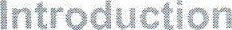 Coronary endarterectomy (CE) is a useful adjunct procedure generally done in the presence of diffuse coronary artery disease. It aims to restore uninterrupted blood flow by excising diseasedHow to cite this articleAbdullah H, Than A, Khan Aftidi M, et at. (March 4 9, 20J 9) A Retrospective Cohort Study on Coronary Endartereclomy Outcomes in Coronary Artery Bypass Graft Patients. Cureus 11(3).' e4278. DOI 10.7759/cureus.4279Ciueussegments as well as atheromatous deposits. it is a procedure necessitated in complicated cases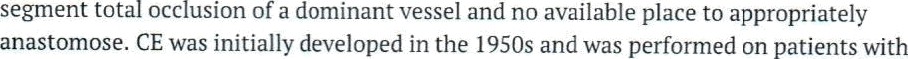 severe three-vessel disease ! Although it has proven to be an effective coilateral technique,and ••   • 'w and fell ••‹ •i nor for a whiie	, However, Cth improvement in .urgicaiselected coho‘ns	. ror example, a retrospective study showed that in some instances, iongis •s•' •# for the excision °t •n atherosclerotic plaque, with favorable carry and late outcomes,""°"'#be'n"easn85ued*Gefu'ue.Soyue'aI ‹onduñedame( anaysisatGe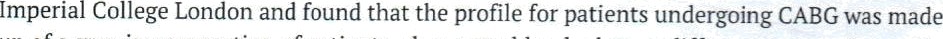 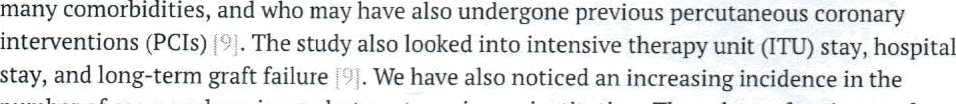 to our institution belongs to a demographic which includes older patients with more severe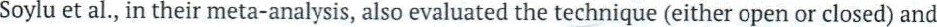 found 't to be among variables determining penoperative and postoperative mortaiity i . High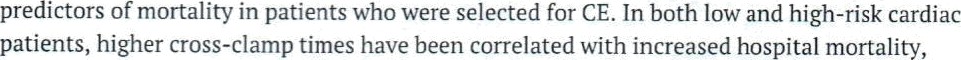 io»a•r ri°•Pital ination, r•echanicai ventilation, greater requirements ror siooa transru,ion, ana renai corrlpiications Aortic cross-clamp time is an inaex of myocaraial ischemia ana is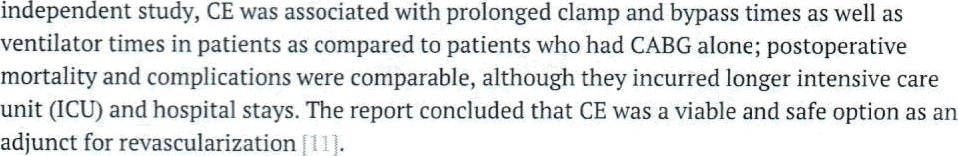 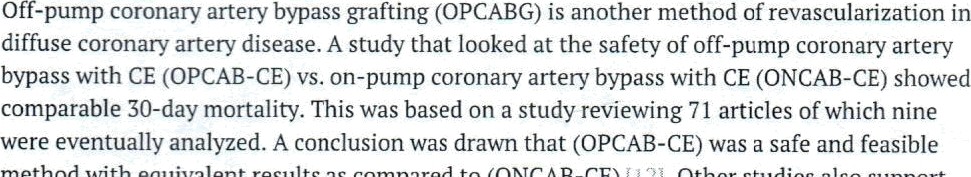 Generally, cardiac surgeons prefer arterial grafts over venous in CABG procedures aS arterial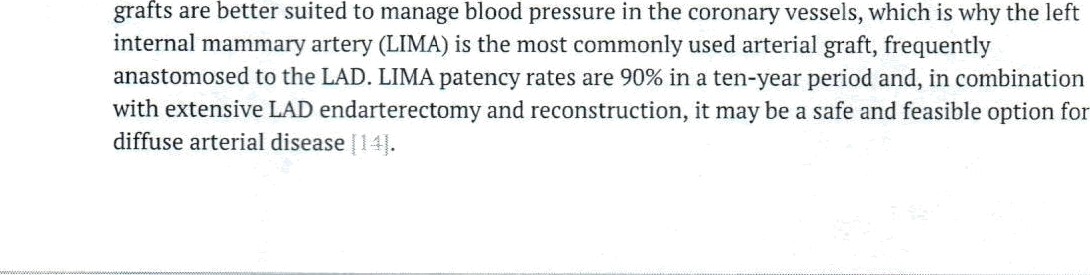 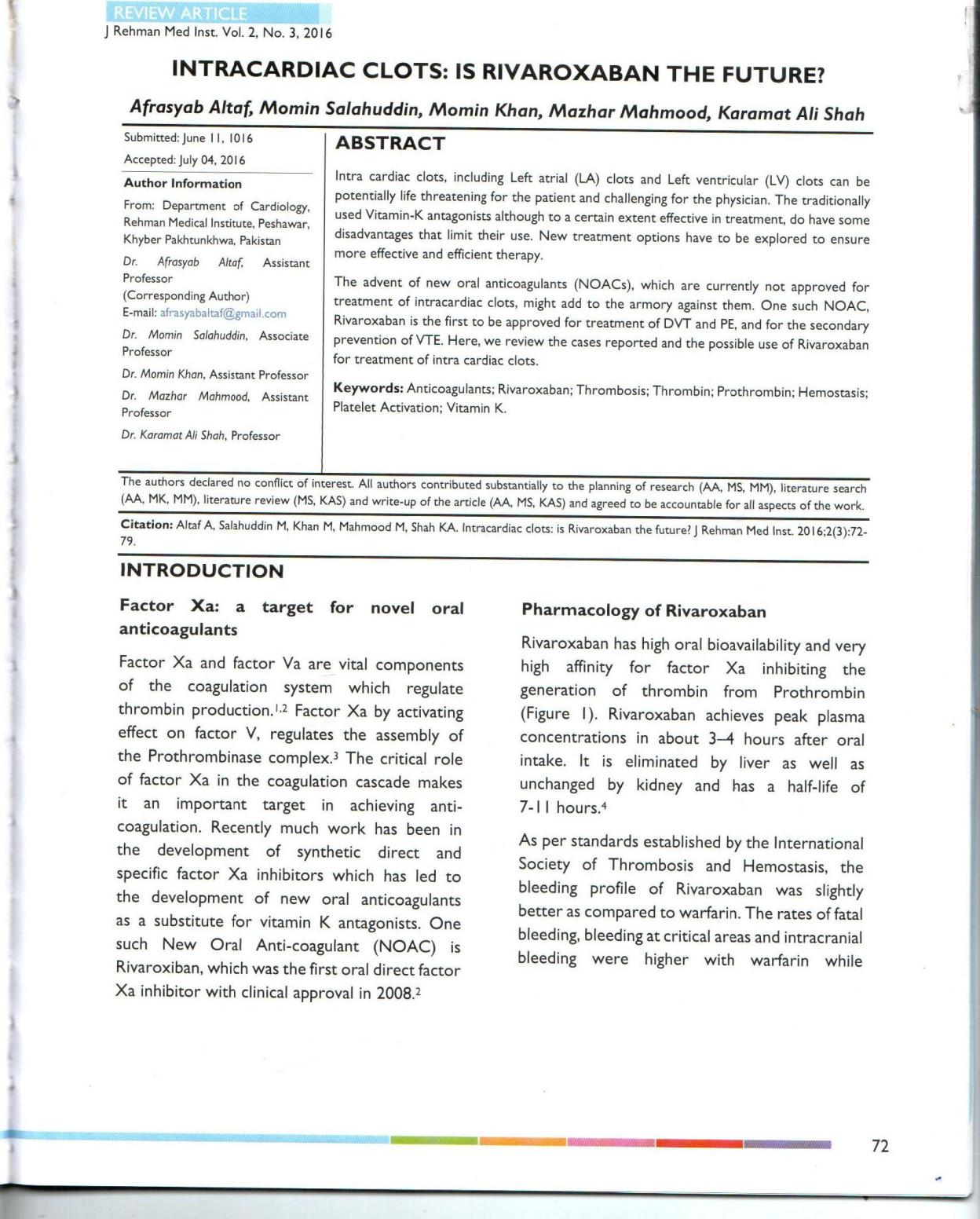 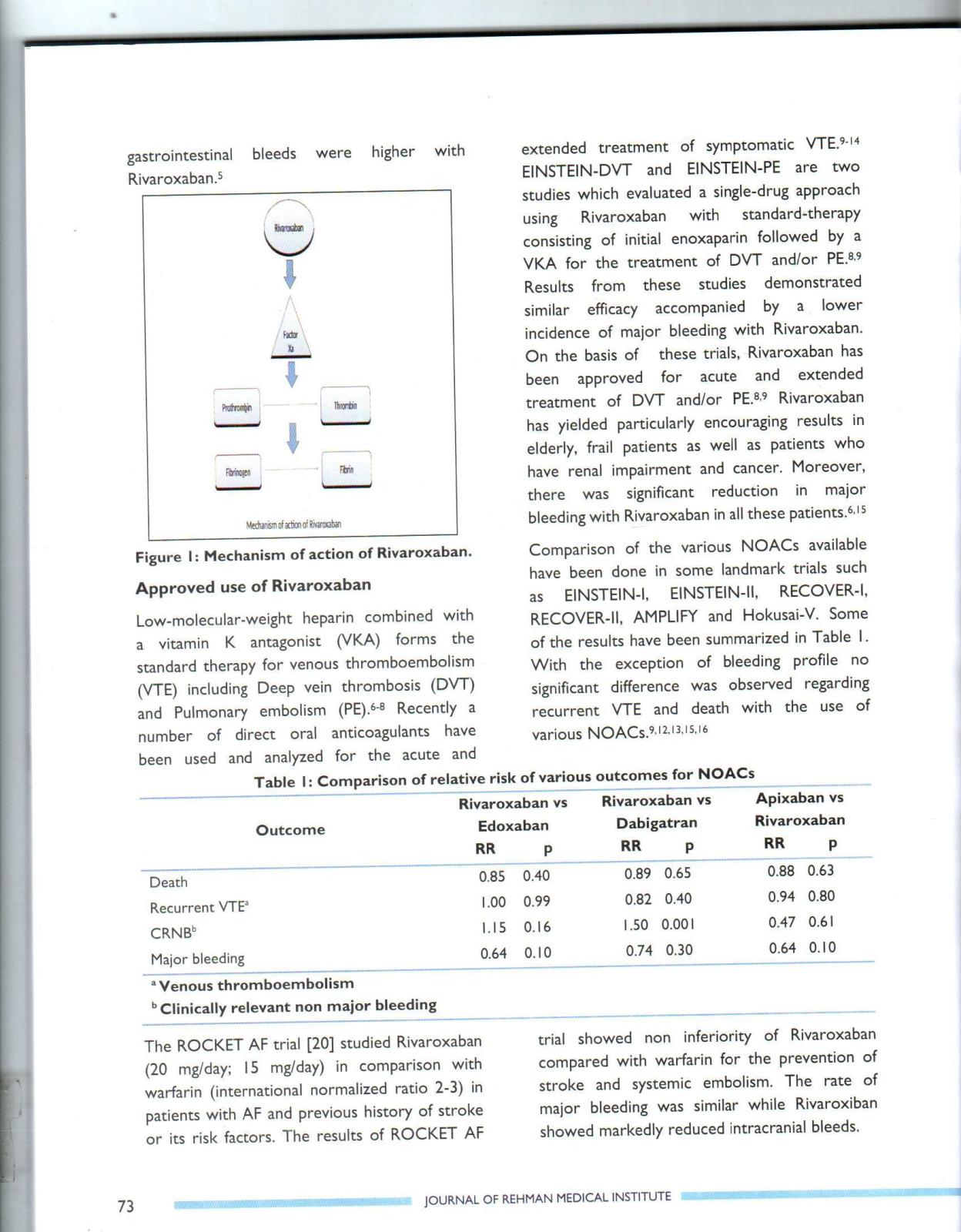 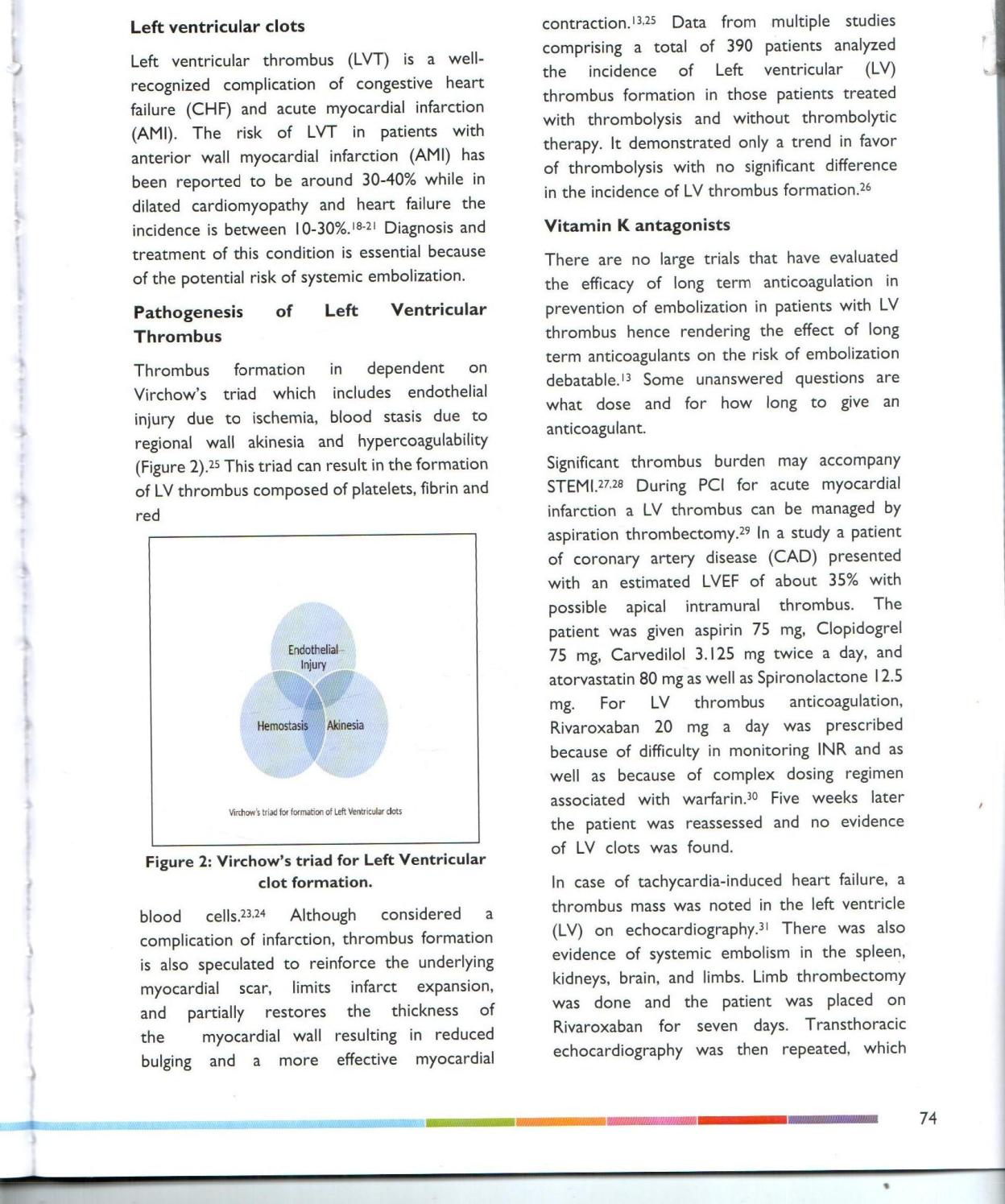 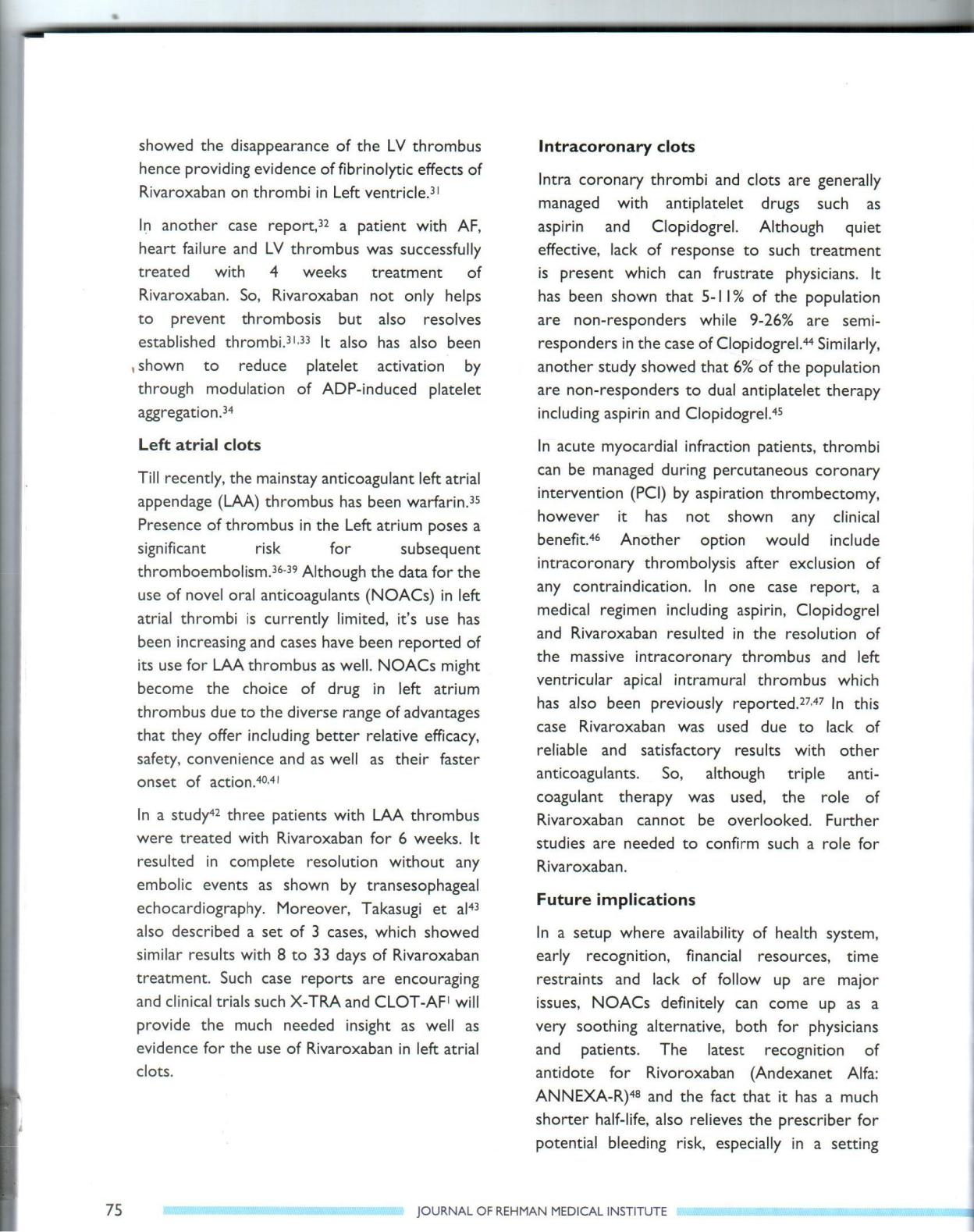 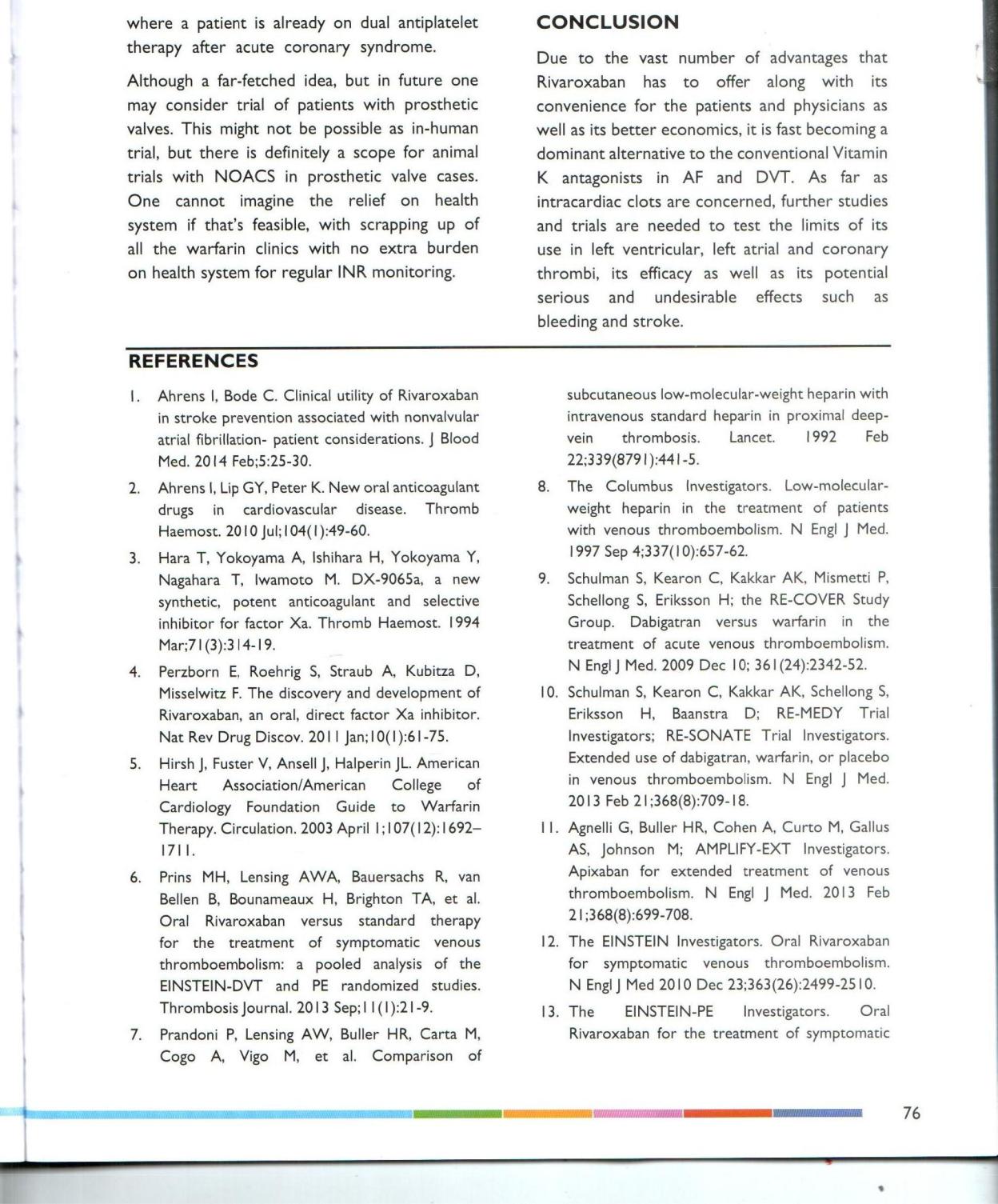 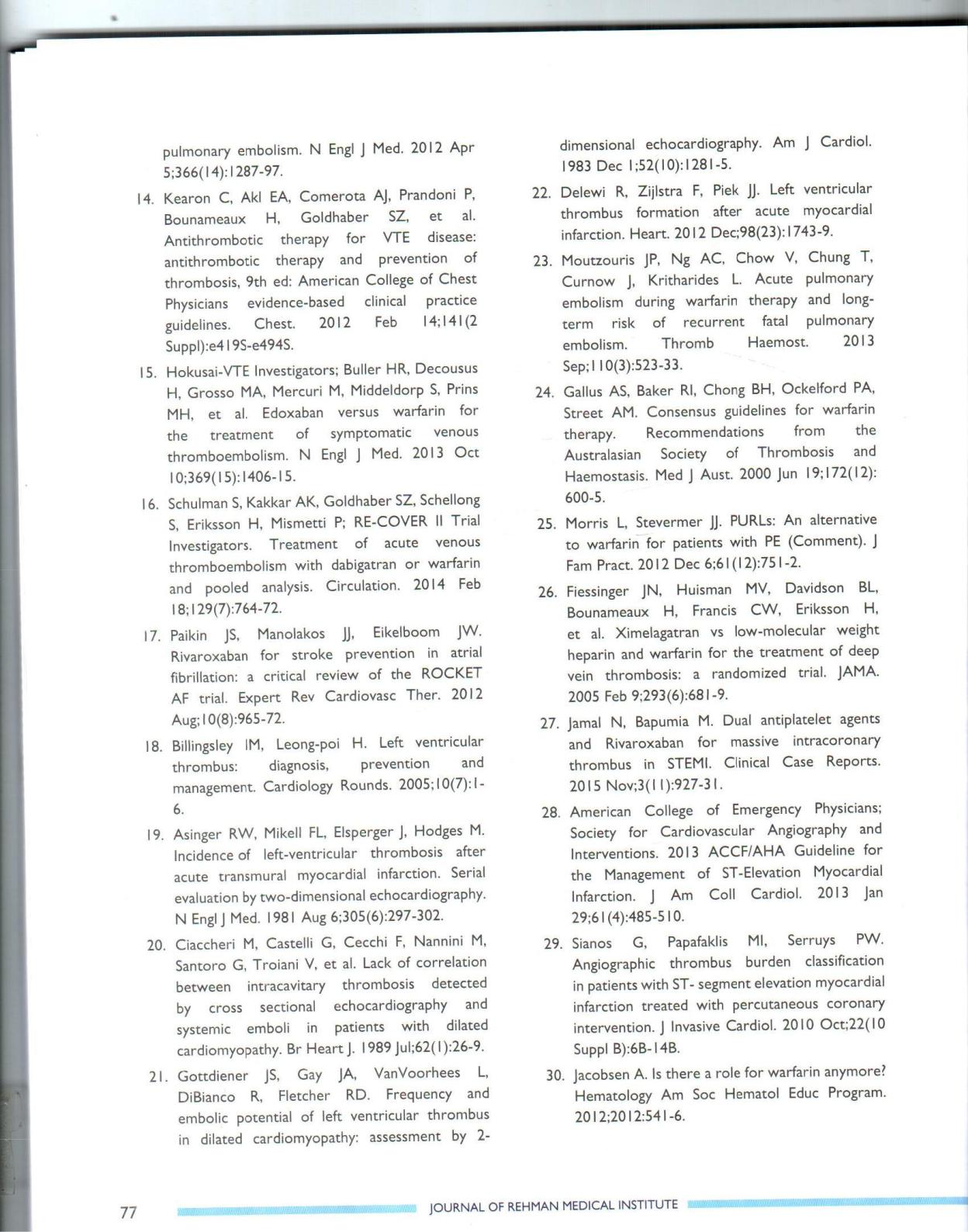 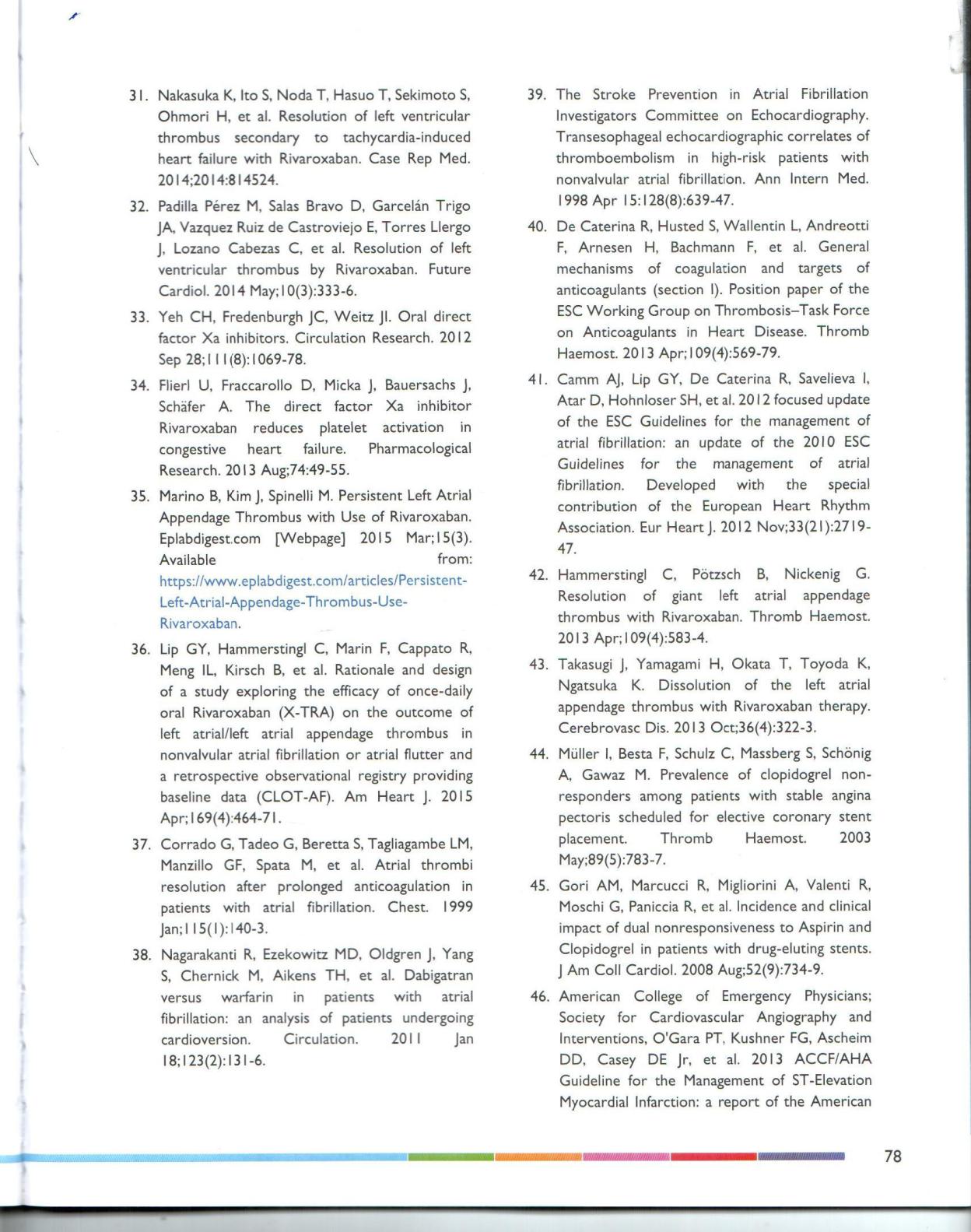 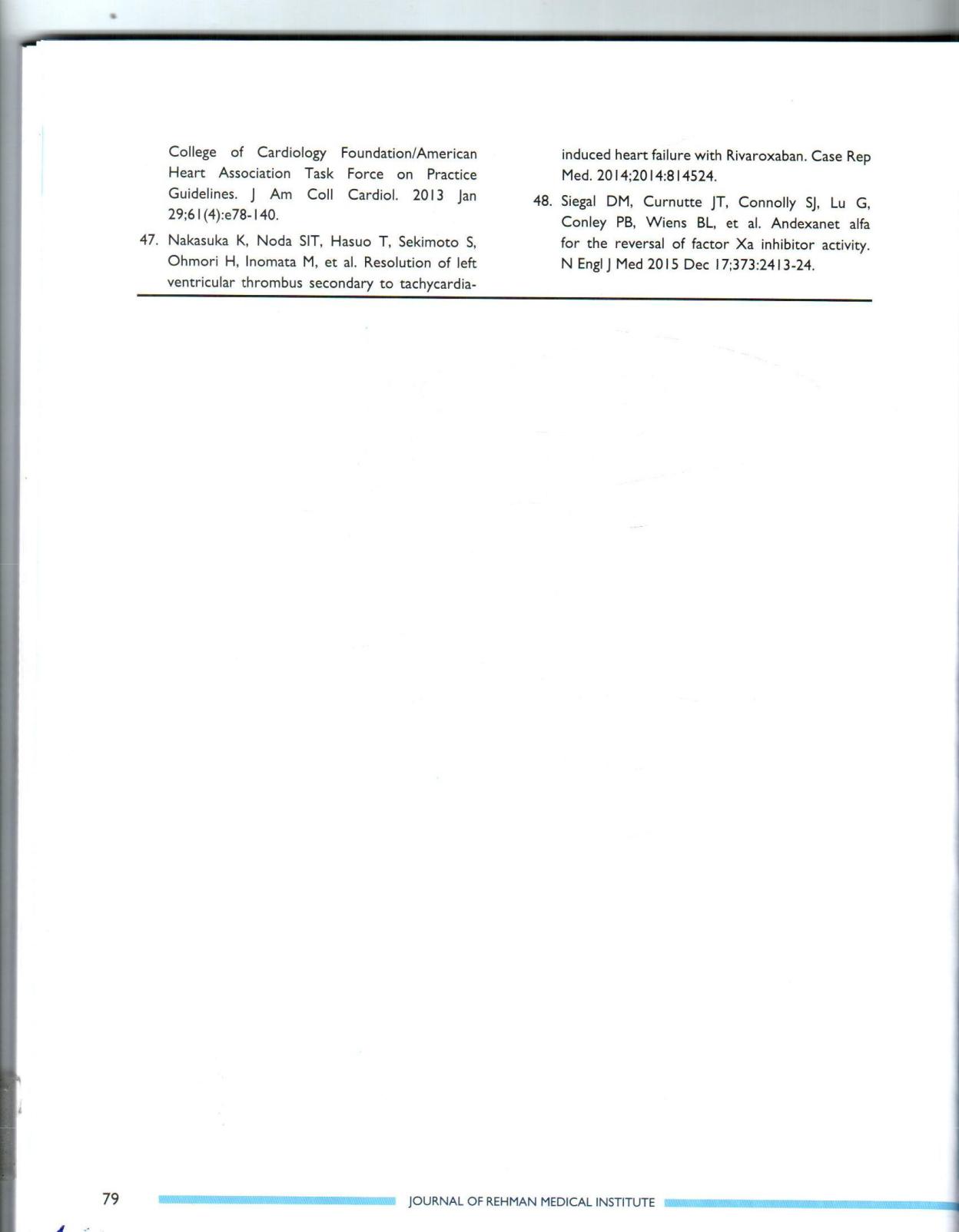 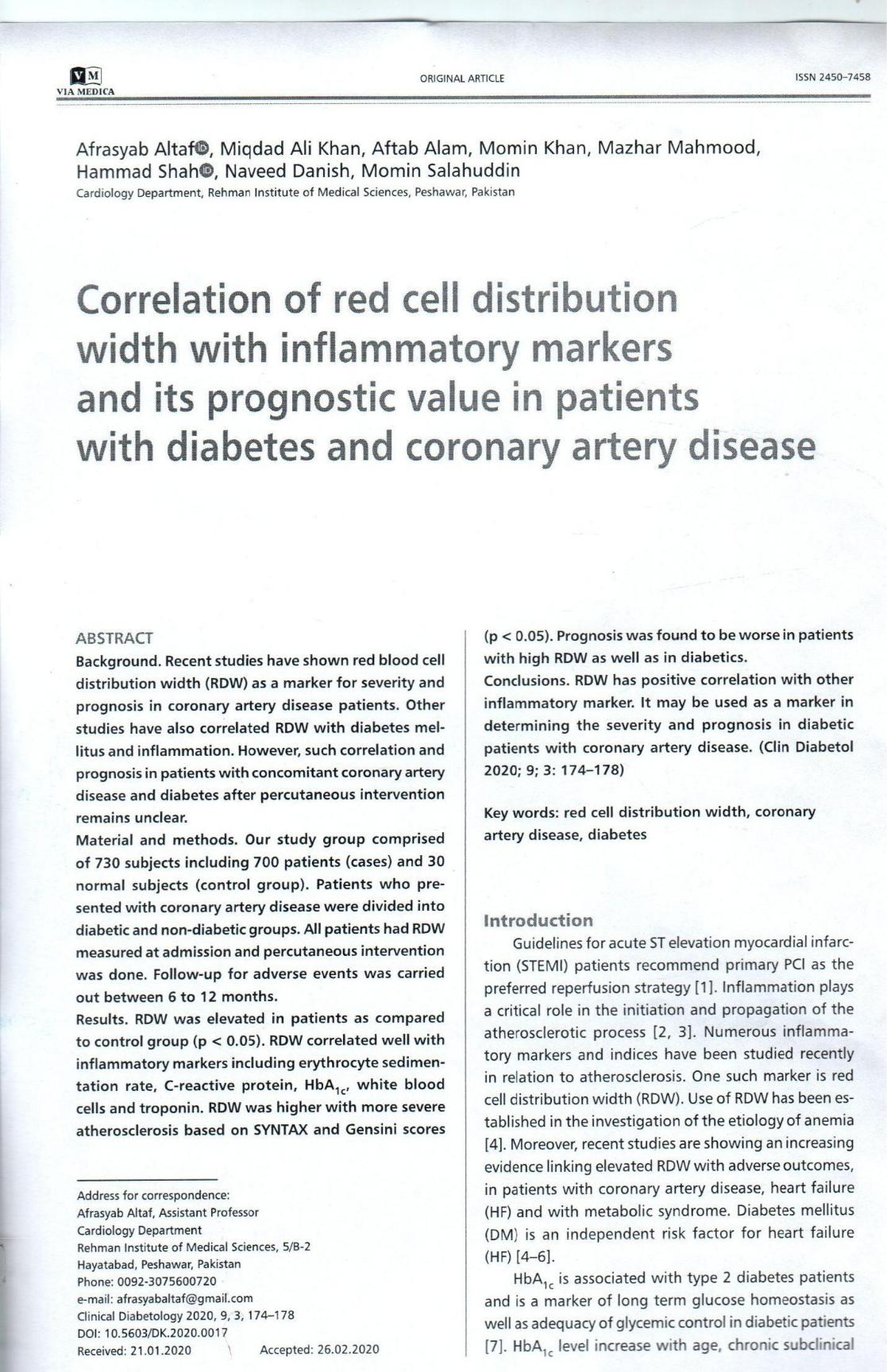 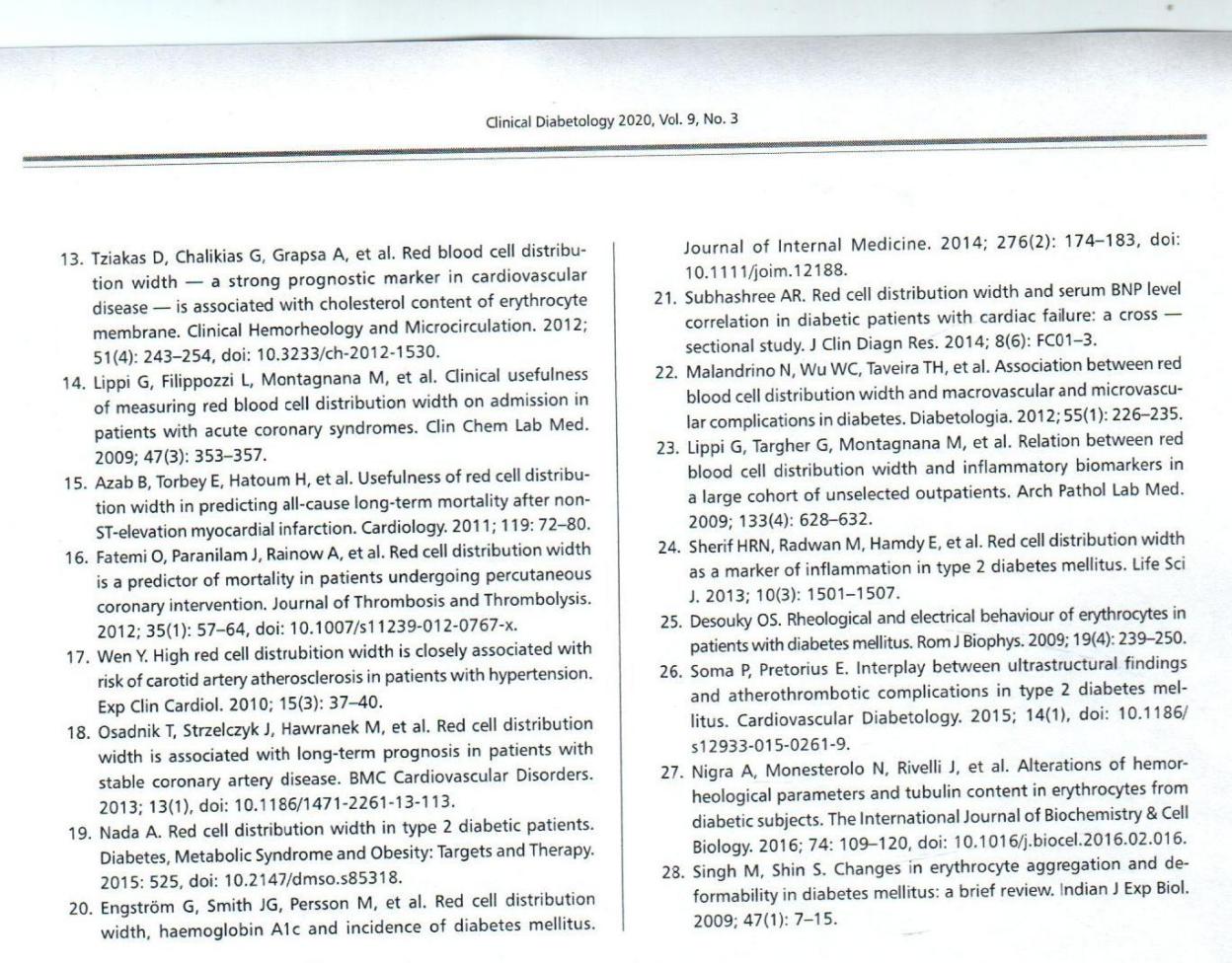 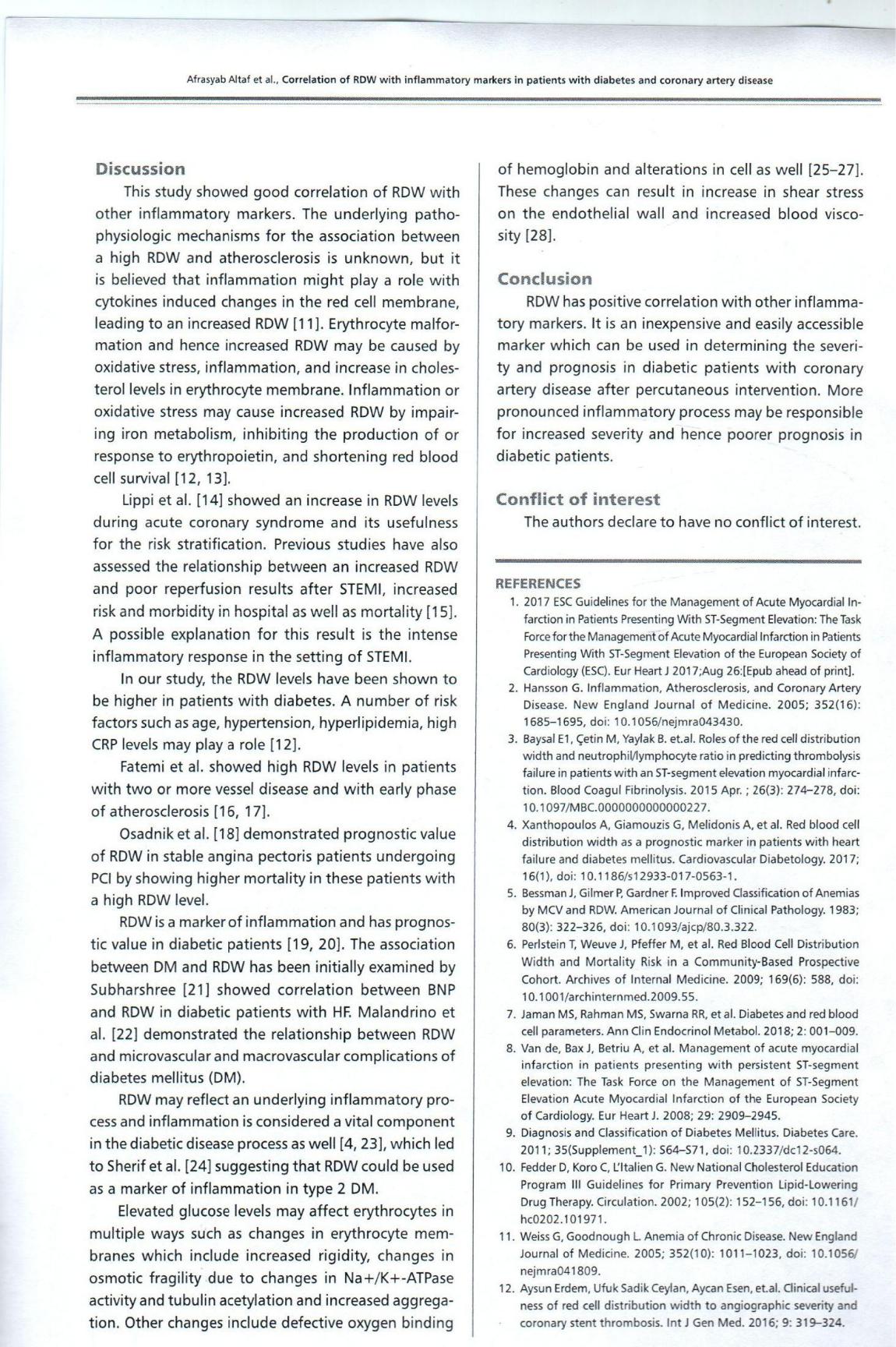 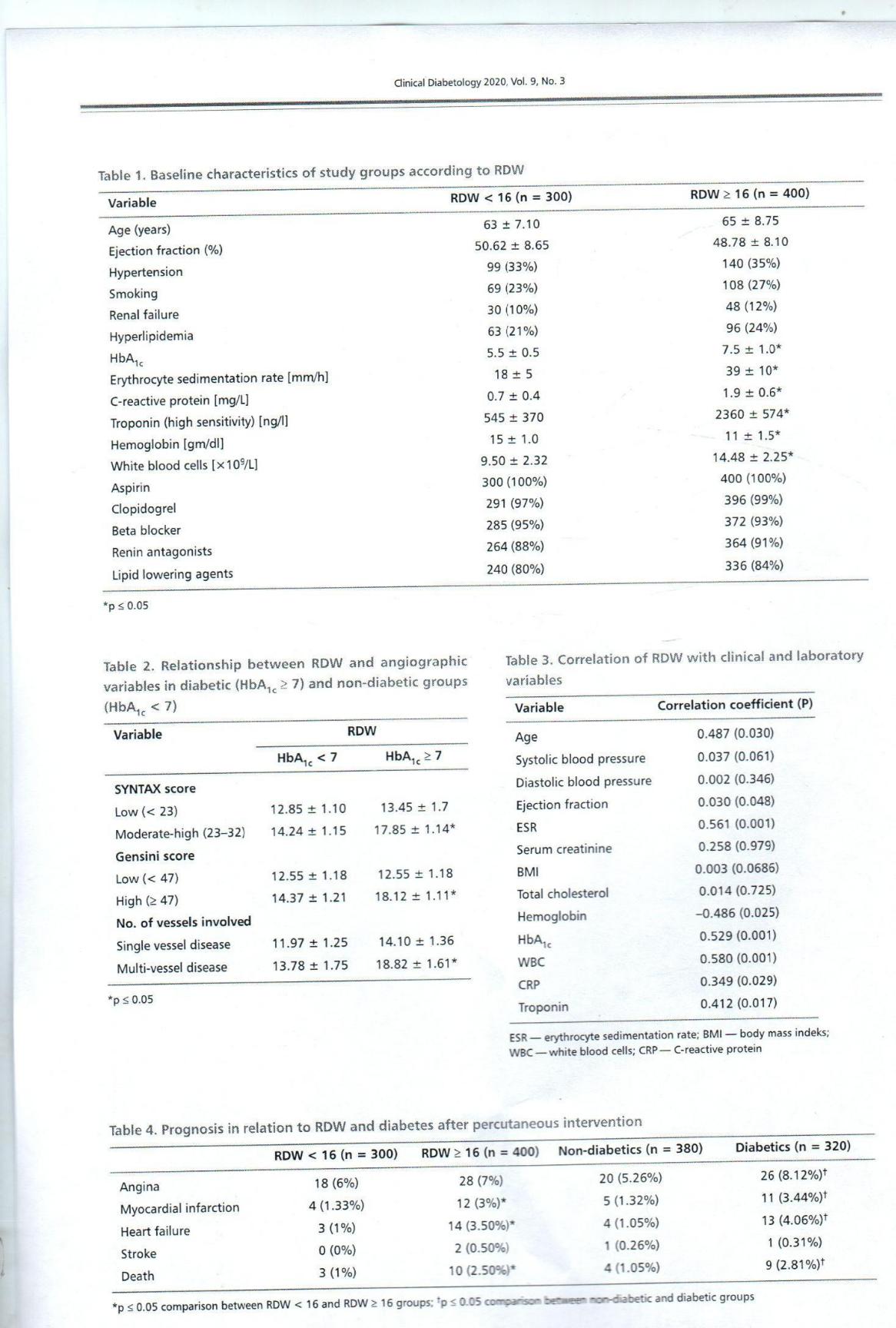 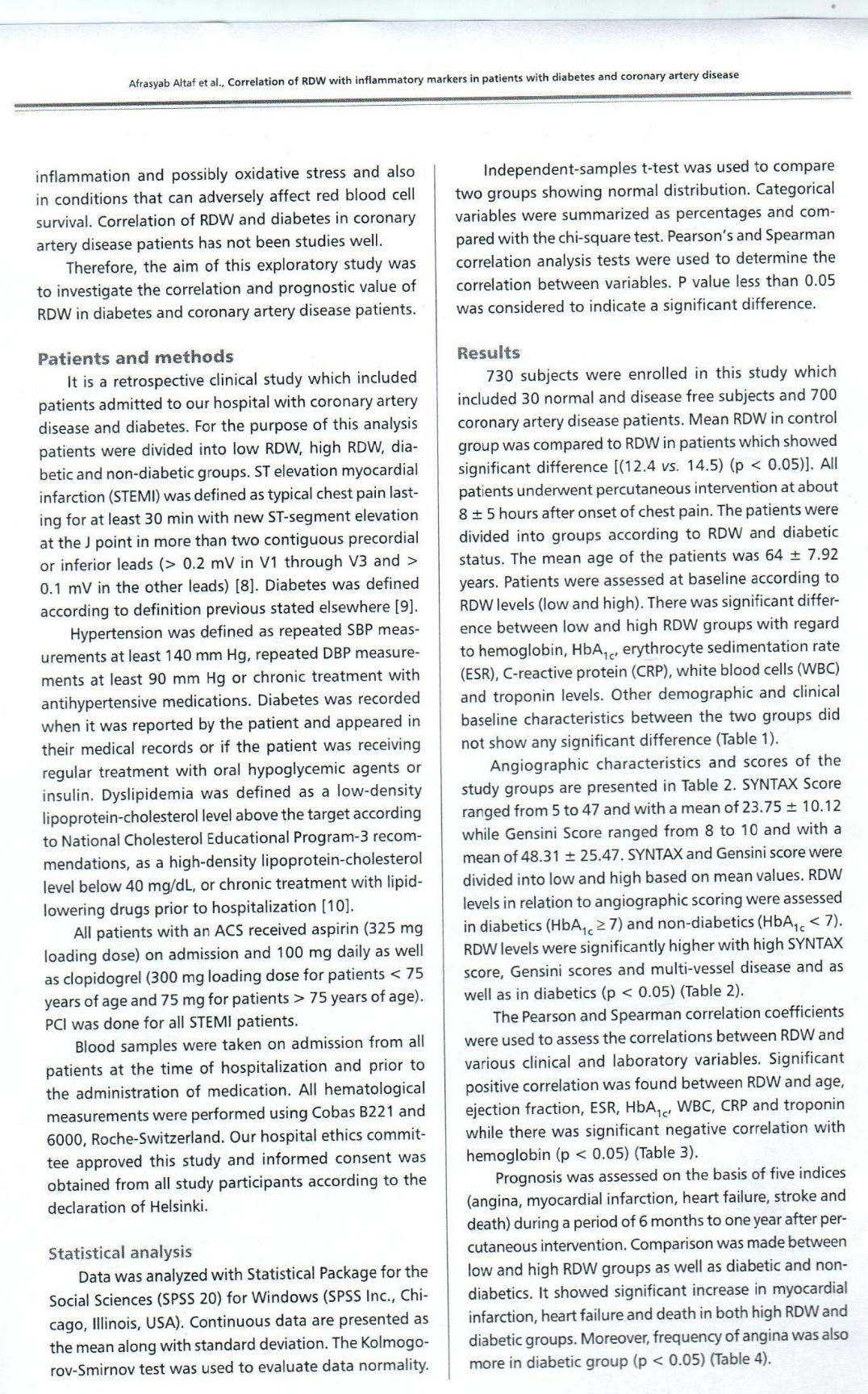 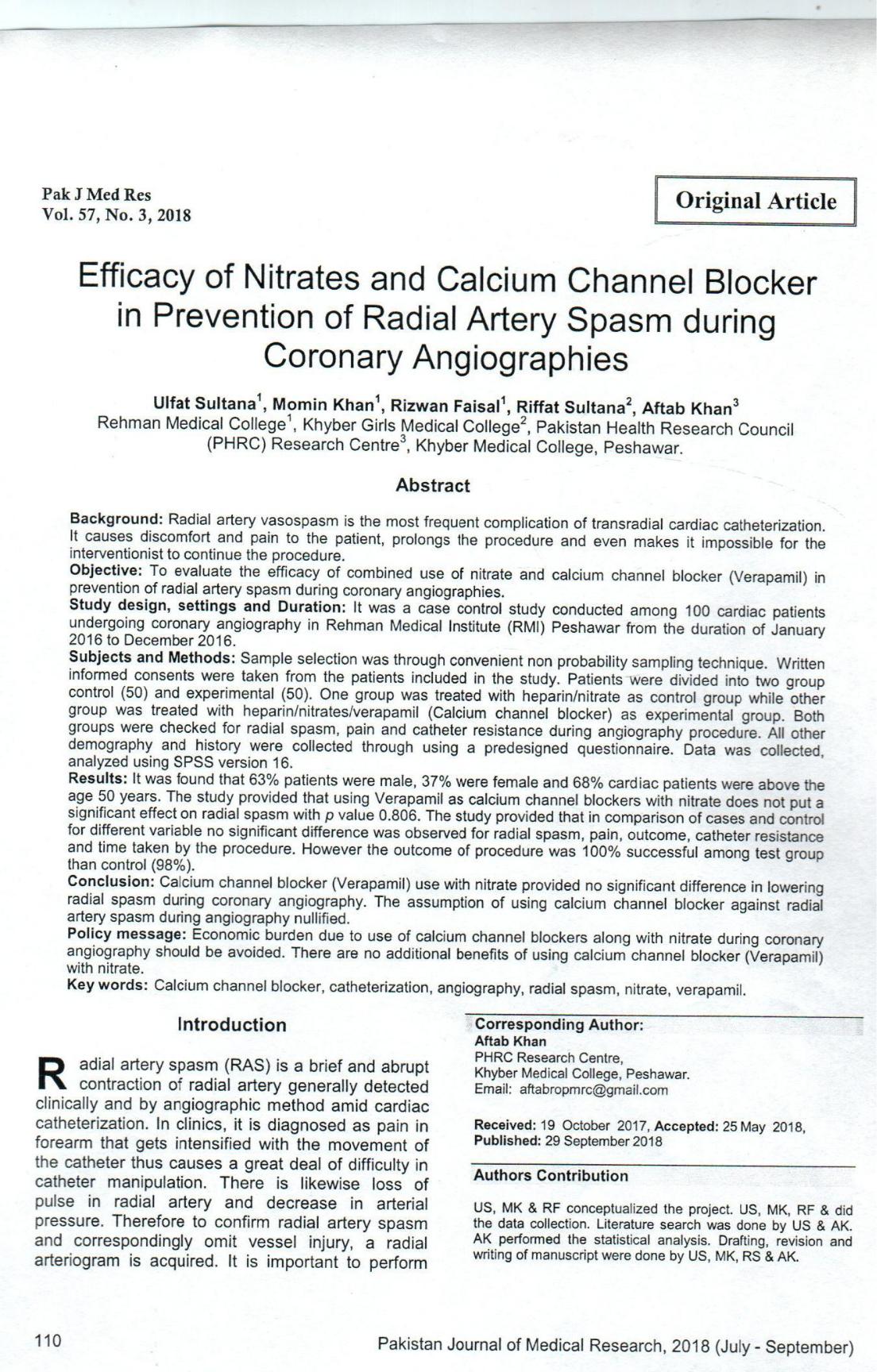 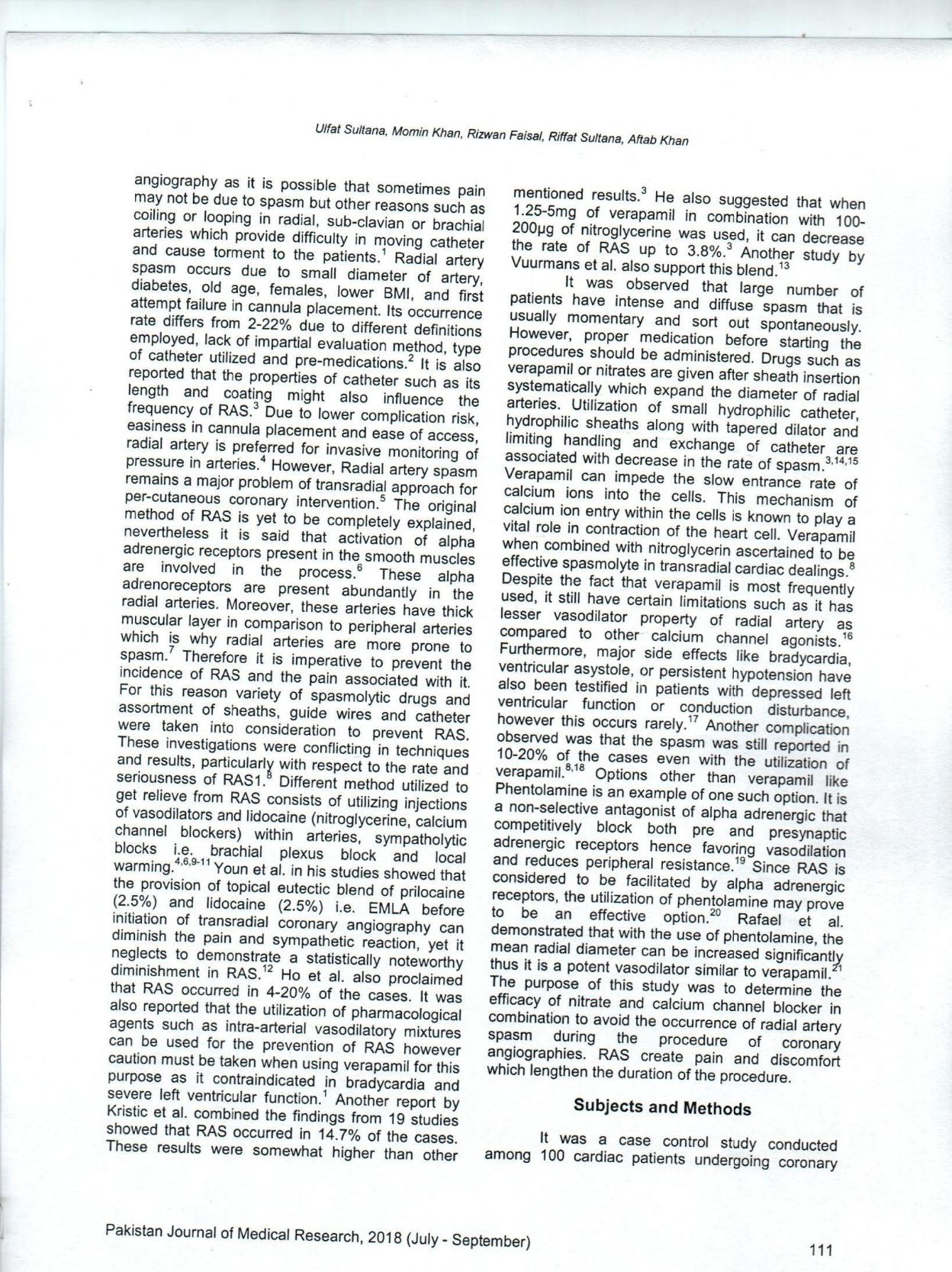 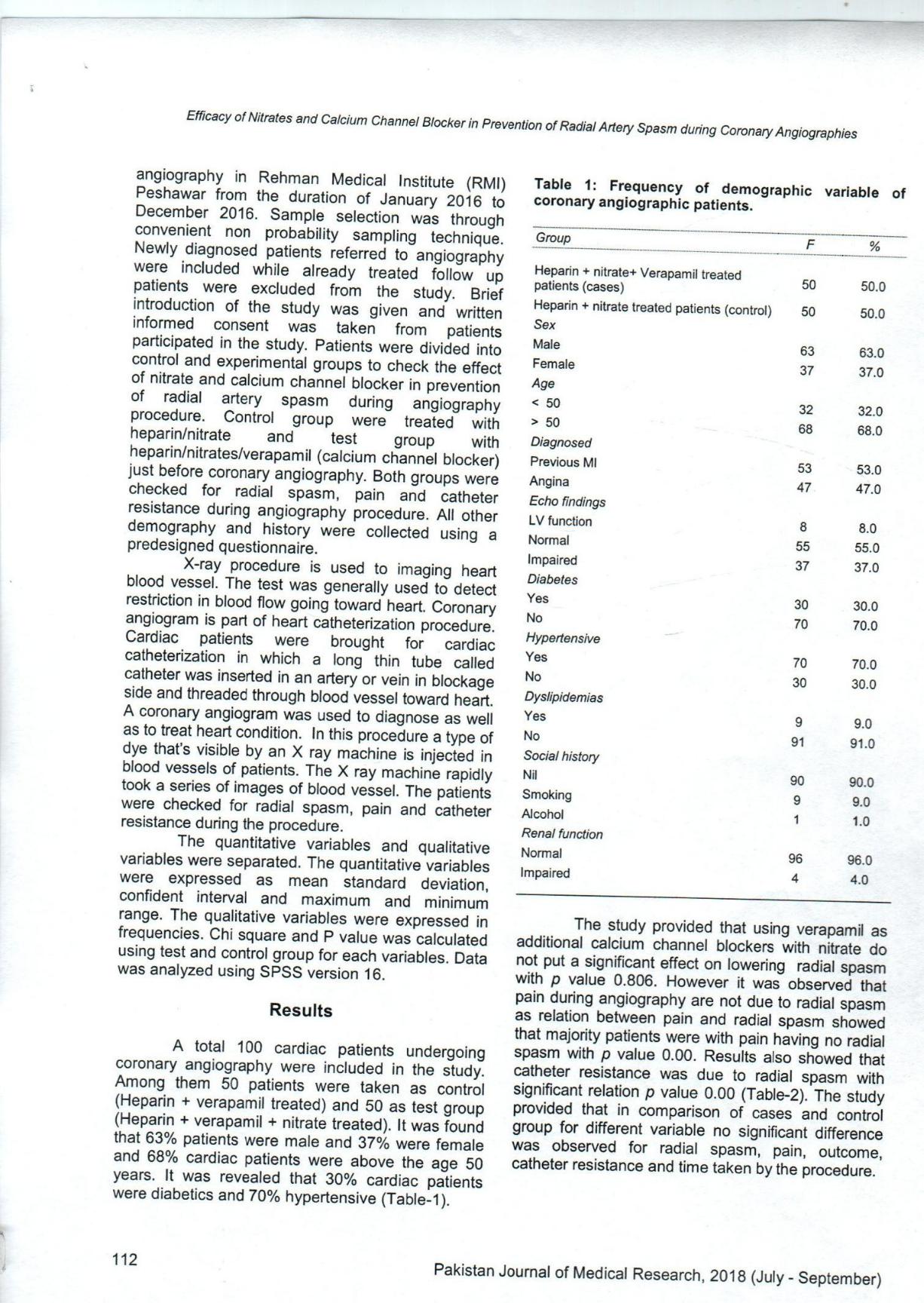 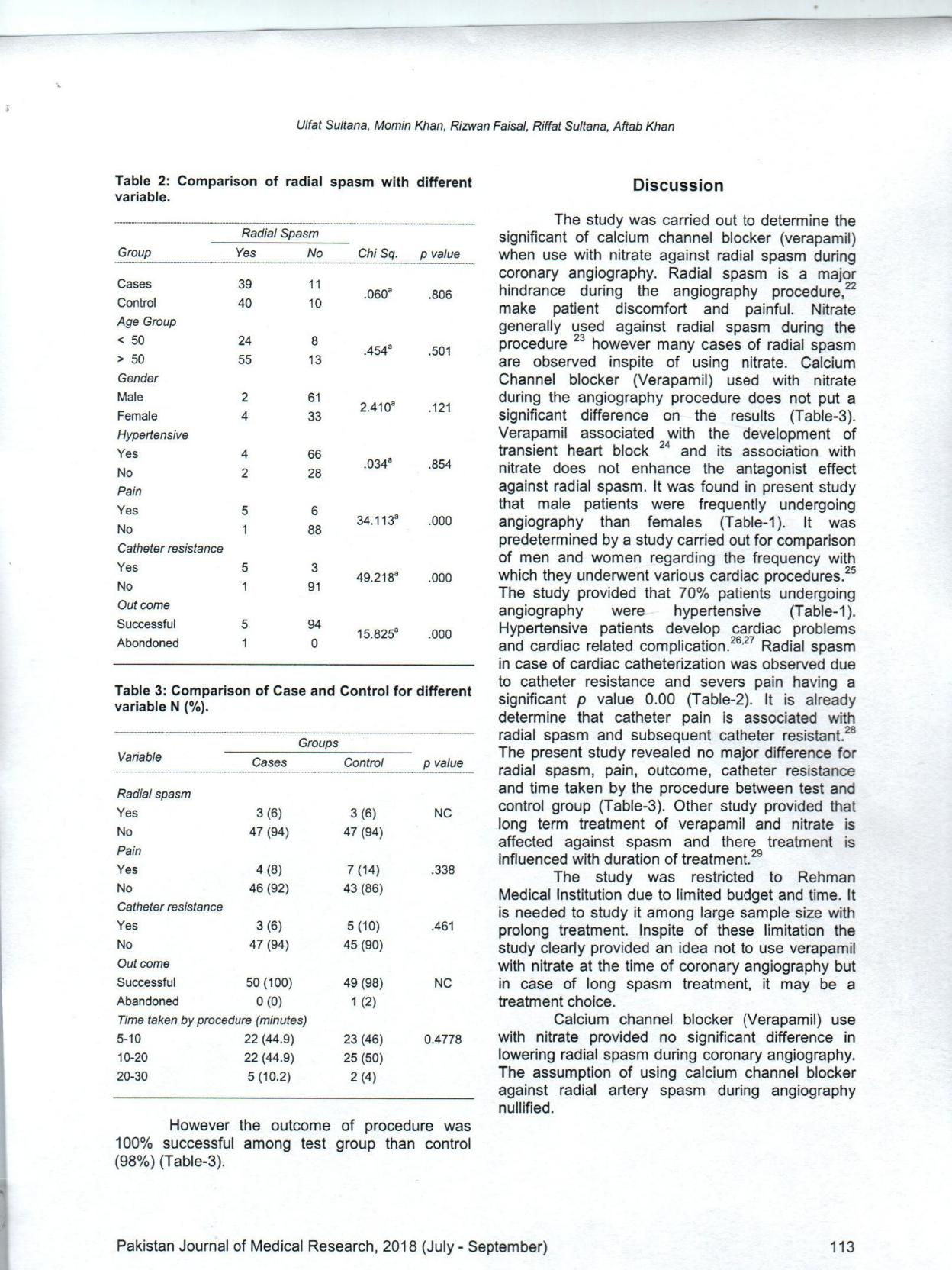 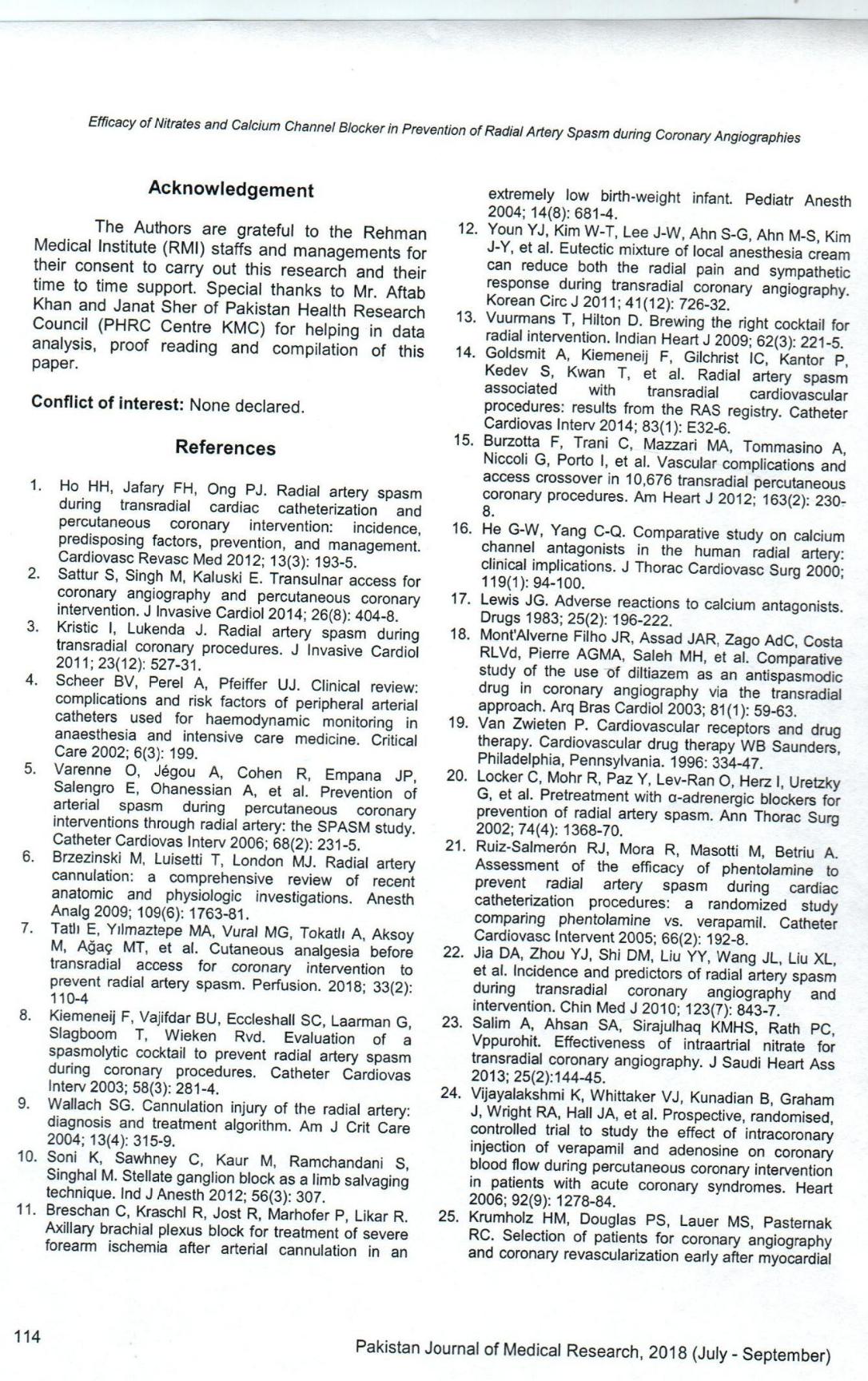 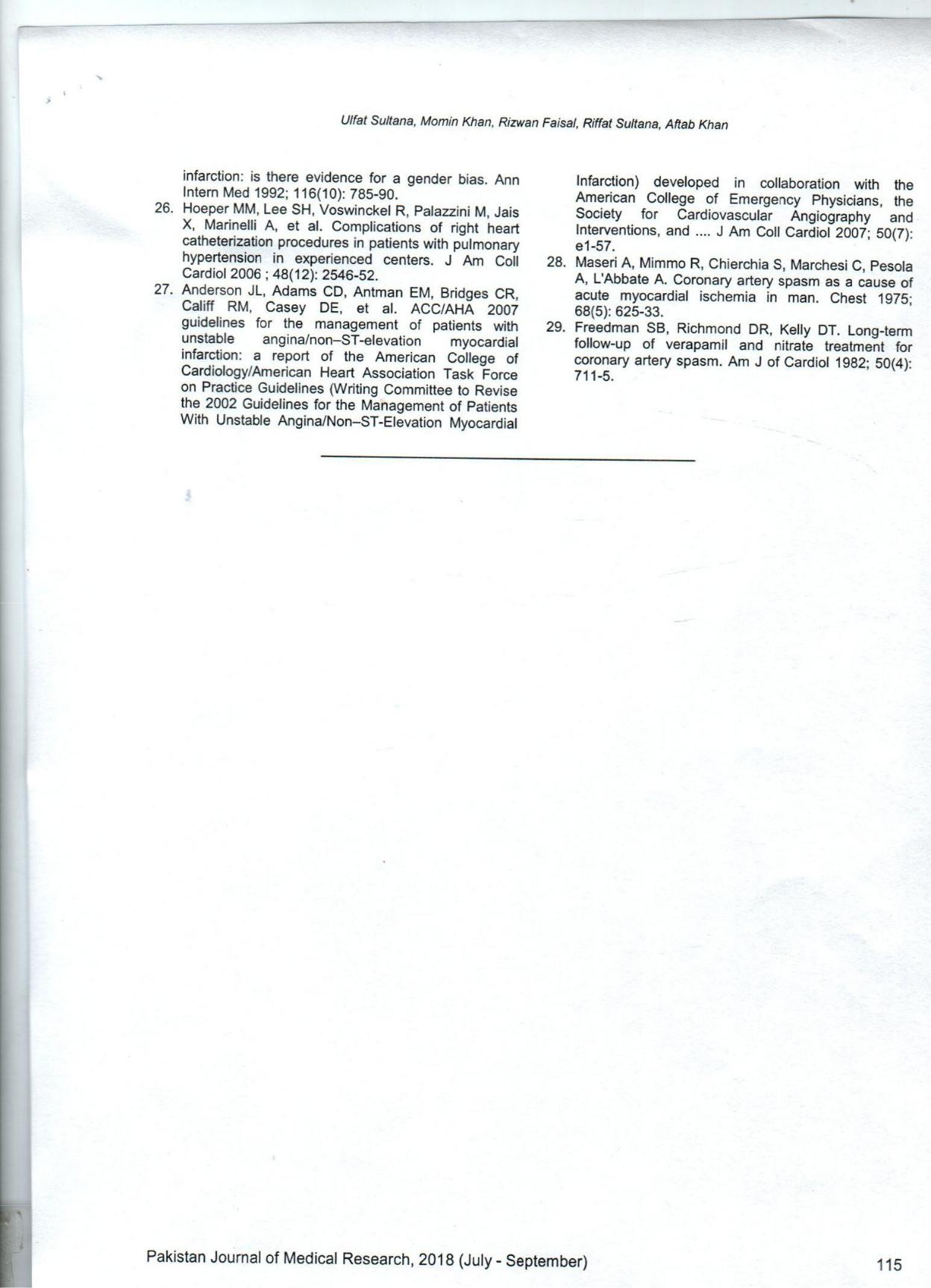 IndexFrequency (n/%)Agea59Gender:Males27/67.5Females13/32.513/32.5Smoking10/25BMI9/22.59/22.5Diabetes14/35Hypertension13/32.513/32.5Multivessel disease4/10Ejection Fractionb45±1245±12Aspirin40/100Clopidogrel40/10040/100Beta Blockers39/97.5ACEI36/9036/90Nitrates40/100Diuretics18/4518/45IndexHazard Ratio(95% CI)P valueAge1.18 (0.81 - 1.73)0.42Gender0.94 (0.72 - 1.23)0.94 (0.72 - 1.23)0.750.75Smoking1.01 (0.99 - 1.03)0.42BMI1.08 (0.84 - 1.38)1.08 (0.84 - 1.38)0.470.47Diabetes1.51 (1.11 - 2.06)0.02Hypertension0.96 (0.76 - 1.23)0.96 (0.76 - 1.23)0.890.89Multivessel Disease1.18 (0.91 - 1.52)0.28Ejection Fraction1.03 (0.78 - 1.35)1.03 (0.78 - 1.35)0.840.84VariableSerum potassium (< 4 mEq/l)Serum potassium (< 4 mEq/l)Serum potassium (4 mEq/l or above)Serum potassium (4 mEq/l or above)Serum potassium (4 mEq/l or above)Number of patients349349273273Age (years)63.72 ± 4.3563.72 ± 4.3562.5462.54± 10.23Gender (m/f)210/139 (60/40%)210/139 (60/40%)161/112 (59/41%)161/112 (59/41%)161/112 (59/41%)Ejection fraction (%)49.98± 10.5549.8749.87± 10.35Blood sugar147.31 ± 96.06147.31 ± 96.06146.40 ± 80.14146.40 ± 80.14146.40 ± 80.14Serum creatinine1.01± 0.231.011.01± 0.22Hemoglobin (g/dl)14.2± 1.7114.39 ± 1.7214.39 ± 1.7214.39 ± 1.72BNP (pg/ml)395.12± 629.35487.12487.12± 800.72Hs-Troponin3443± 441445844584± 5796CRP8.00 ± 11.198.00 ± 11.197.91± 10.59± 10.59Diabetes122(35%)85(31%)(31%)Hypertension192(55%)158158(58%)Smoking105(30%)90(33%)(33%)Hyperlipedemia98 (28%)98 (28%)68(25%)(25%)Anti-Platelet drugs345(99%)273(100%)(100%)Beta blocker311(89%)235235(86%)RAAS inhibitors195(56%)145145(53%)Nitrates188(54%)156156(57%)Digoxin70 (20%)70 (20%)49(18%)(18%)Diuretics70 (20%)70 (20%)46(17%)(17%)Lipid lowering agents209(60%)169169(62%)SYNTAX score37.48 ± 7.2837.48 ± 7.2826.76 ± 6.34*26.76 ± 6.34*26.76 ± 6.34*Gensini score77.56± 13.0556.46 ± 12.24*56.46 ± 12.24*56.46 ± 12.24*Multi-vessel disease174/(50%)174/(50%)96/(35%)*96/(35%)*96/(35%)*LAD220/(63%)220/(63%)150/(55%)150/(55%)150/(55%)LCX157/(45%)157/(45%)109/(40%)109/(40%)109/(40%)RCA132/(38%)132/(38%)93/(34%)93/(34%)93/(34%)VariablePatients without MACEPatients without MACEPatients with MACEPatients with MACENumber of patients60160121Age (years)61.35 ± 5.6261.35 ± 5.6263.32 ± 8.4663.32 ± 8.46Gender (m/f)330/271 (55/45%)330/271 (55/45%)12/9 (60/41%)12/9 (60/41%)Serum potassium (< 4 mEq/l)3.38± 0.444.62 ± 0.56*4.62 ± 0.56*BMI22.43 ± 1.1222.43 ± 1.1225.11 ± 1.15*25.11 ± 1.15*Ejection fraction (%)54.51 ± 8.1454.51 ± 8.1442.35 ± 7.29*42.35 ± 7.29*Blood sugar140.31 ± 87.27140.31 ± 87.27148.40 ± 72.44148.40 ± 72.44Serum creatinine1.11± 0.351.23 ± 0.281.23 ± 0.28Hemoglobin (g/dl)13.4± 1.5314.38 ± 1.6714.38 ± 1.67BNP (pg/ml)346.19± 601.45501.17 ± 780.58501.17 ± 780.58Hs-troponin3566± 39424731 ± 53854731 ± 5385CRP6.00± 9.128.34± 11.89Diabetes222(37%)13 (62%)*13 (62%)*Hypertension301(50%)12(57%)Smoking186(31%)7 (35%)7 (35%)Hyperlipedemia144(24%)6 (29%)6 (29%)Anti-platelet drugs601 (100%)601 (100%)20(95%)Beta blocker541(90%)541(90%)18(86%)RAAS inhibitors330(55%)11(54%)Nitrates330(55%)12(57%)Digoxin108(18%)4 (20%)4 (20%)Diuretics150(25%)6 (30%)6 (30%)Lipid lowering agents360(60%)13(62%)SYNTAX score25.48 ± 6.2425.48 ± 6.2439.76 ± 7.37*39.76 ± 7.37*Gensini score57.56± 12.1679.46 ± 10.43*79.46 ± 10.43*Multi-vessel disease204/(34%)204/(34%)12/(57%)*12/(57%)*LAD348/(58%)348/(58%)13/(62%)13/(62%)LCX288/(42%)288/(42%)9/(43%)9/(43%)RCA198/(33%)198/(33%)8/(38%)8/(38%)A  60A  60B 120B 120A  60A  60B 120B 120401004010040804080306030602040204010SYNTAX scoreSYNTAX scoreSYNTAX score20GENSINI scoreGENSINI scoreGENSINI score10SYNTAX scoreSYNTAX scoreSYNTAX score20GENSINI scoreGENSINI scoreGENSINI score0SYNTAX scoreSYNTAX scoreSYNTAX score0GENSINI scoreGENSINI scoreGENSINI score0000002224446668880000222444666888Serum potassiumSerum potassiumSerum potassiumSerum potassiumSerum potassiumSerum potassiumSurvival functionsSurvival functionsSurvival functionsSurvival functionsSurvival functionsSurvival functionsSurvival functionsSurvival functionsSurvival functionsSurvival functionsSurvival functionsSurvival functionsSurvival functionsSurvival functionsSurvival functionsSurvival functionsSurvival functions1.0PotasiumPotasiumPotasiumPotasiumPotasiumPotasiumSerum potasium < 4 mEq/lSerum potasium < 4 mEq/lSerum potasium < 4 mEq/lSerum potasium < 4 mEq/lSerum potasium < 4 mEq/lSerum potasium < 4 mEq/lSerum potasium < 4 mEq/lSerum potasium 4 mEq/lSerum potasium 4 mEq/lSerum potasium 4 mEq/lSerum potasium 4 mEq/lSerum potasium 4 mEq/lSerum potasium 4 mEq/lSerum potasium 4 mEq/l0.8or aboveor aboveor aboveor aboveor aboveor aboveor above0.8or aboveor aboveor aboveor aboveor aboveor aboveor above0.8or aboveor aboveor aboveor aboveor aboveor aboveor above0.80.8Cum survival0.6Cum survival0.6Cum survival0.6Cum survival0.6Cum survival0.4Cum survival0.4Cum survival0.4Cum survival0.40.20.20.20.2050100150200TimeUnivariate analysisUnivariate analysisHR (95%CI)p valueGender (M vs. F)1.131 (0.151–3.167)0.31Age (≥ 60 vs. < 60)0.519 (0.212–1.926)0.32Serum potassium1.426 (1.077–1.413)0.02(≥ 4 mEq/l vs. < 4mEq/l)Ejection fraction1.242 (0.551–1.236)0.05(≥ 50% vs. < 50%)Hypertension (present1.986 (0.191–47.626)0.45vs. absent)Diabetes (present1.378 (1.107–1.412)0.03vs. absent)BMI (≥ 25 vs. < 25)0.658 (0.421–1.229)0.19Smoking (yes vs. no)1.716 (0.635–66.137)0.67Total cholesterol (≥ 2001.109 (0.229–6.443)0.75mg/dl vs. < 200 mg/dl)BNP (≥ 100 pg/ml vs.0.582 (0.316–1.572)0.37< 100 pg/ml)Troponin (≥ 14 mg/l vs.0.088 (0.087–1.983)0.31< 14 ng/l)Creatinine (≥ 1.2 mg/dl0.865 (0.794–1.181)0.28vs < 1.2 mg/dl)Family history of CADc1.927 (0.251–59.172)0.43(present vs. absent)Multi-vessel disease0.229 (0.026–67.472)0.14(present vs. absent)Multivariate analysisMultivariate analysisHR (95%CI)p valueBMI (≥ 100 pg/ml vs.0.481 (0.613–2.754)0.54< 100 pg/ml)Serum potassium1.278(1.073–1.662)0.03(≥ 4 mEq/l vs. < 4 mEq/l)Ejection fraction1.481 (0.737–1.551)0.32(≥ 50% vs. < 50%)Diabetes (present1.331 (1.109–1.517)0.04vs. absent)Multi-vessel disease0.316 (0.030–71.482)0.68(present vs. absent)